鄂州市“十四五”文化旅游体育广电业发展规划鄂州市文化和旅游（体育、广电）局二〇二二年十一月前  言“十四五”时期是我国全面建成小康社会、实现第一个百年奋斗目标之后，乘势而上开启全面建设社会主义现代化国家新征程、向第二个百年奋斗目标进军的第一个五年，也是鄂州市深化转型升级、推动高质量发展、提高文化软实力的重要战略机遇期，对鄂州市文化和旅游高质量发展意义重大。文化旅游体育广电业是建设文化强国，增强国家文化实力与经济实力的重要组成部分。湖北省建设全国构建新发展格局先行区发展战略、鄂州市“武鄂同城、城乡融合”发展之定位，都为鄂州文化旅游体育广电业的发展带来了历史性重大发展契机。加快鄂州市文化旅游体育广电事业与产业发展，是落实中央和省、市工作部署的重大举措。科学编制和有效实施《鄂州市“十四五”文化旅游体育广电业发展规划》（以下简称《规划》），对于积极适应形势变化，主动满足各方对规划的新期待，加快把文化旅游体育广电业培育成为鄂州市经济发展新的增长点，全面落实“两区一枢纽”的总体要求具有重大意义。《规划》以国家、省、市的各项规划及行动方案为指导，结合鄂州市实际而编制。《规划》阐述了“十三五”期间鄂州市文化旅游体育广电业发展所取得的成就及存在的问题，分析了“十四五”期间鄂州发展文化旅游体育广电业所面临的机遇和挑战，明确了2021年至2025年鄂州市文化旅游体育广电业发展的指导思想、发展目标、重点任务及保障措施，并建立了鄂州市“十四五”文化旅游体育广电业重点建设项目库。《规划》是指导鄂州“十四五”期间文化旅游体育广电业发展的宏伟蓝图，是“十四五”期间鄂州市文化旅游体育广电业发展的重要指南。               目   录一、发展基础	1（一）“十三五”取得的成就	11.顶层设计不断优化	22.公共服务全面提升	33.节庆会展再谱新篇	54.文化惠民蓬勃开展	65.文艺精品推陈出新	76.文博事业成效显著	77.非遗保护成效明显	88.体育工作稳步发展	89.广播电视守正出新	910.全域旅游成效显著	10（二）“十三五”存在的问题	121.文体设施建设有待完善	122.全域旅游质效有待升级	123.体育发展水平有待提升	134.广电建设步伐有待加快	135.产业融合深度有待加强	136.专业人才队伍普遍缺少	14（三）“十四五”面临的机遇和挑战	141.“十四五”面临的机遇	142.“十四五”面临的挑战	16二、总体要求	18（一）指导思想	18（二）基本原则	19（三）总体目标	21（四）分项目标	21（五）功能布局	241.五大文化旅游区	252.四大特色旅游板块	28三、重点任务	32（一）夯实文化本底，提升鄂州文化实力	331.加强文物保护与利用	332.强化非物质文化遗产保护与传承	373.繁荣文艺创作和生产	384.增强文化产业竞争力	405.推进文化和旅游深度融合	446.开展多层次文化交流	44（二）升级旅游产业，提升全域旅游发展质效	461.提升旅游产品供给	462.强化旅游市场营销	513.完善旅游配套设施	534.推进全域旅游升级	55（三）坚持融合发展，振兴体育事业产业	581.全面提升体育事业水平	582.构建特色体育产业体系	613.深化体育和旅游融合	624.推动体育改革创新工作	63（四）把握正确导向，谋划广电视听发展新格局	641.加强主流舆论宣传，传播主流价值观	642.提高作品创作品质，优化广电视听体验	643.壮大新型主流媒体，构建现代广电传播体系	654.加强业态整合创新，提升广电产业融合效能	65（五）助推全国文明典范城市创建	661.推进文明旅游，擦亮吴都文化新名片	662.推进乡村振兴，助力城市文明提升	663.推动红色文化与文明城市深度融合	67（六）推进长江国家文化公园鄂州区域规划建设	671.总体思路	672.重点规划建设区域	683.规划建设目标	684.主要工作任务	68四、实施路径	70（一）加强顶层设计，助推高质量发展	701.加大政策及制度创新	702.强化高起点规划引领	713.聚焦项目招商与市场主体培育	724.加快高水平对外开放	74（二）完善基础建设，补齐公共服务短板	751.完善公共文化服务体系建设	752.加强体育基础设施建设	823.完善广电公共服务体系建设	84（三）提升治理水平，强化市场监管力度	881.净化旅游消费环境	882.加强文化市场监管	893.创新广电监管手段	894.完善体育市场监管	905.发挥行业协会作用	90（四）坚持绿色环保，践行生态发展路径	901.全速推动绿色低碳转型	902.切实落实各项环保措施	913.大力培育环保意识理念	91五、保障措施	92（一）体制机制保障	92（二）政策落实保障	92（三）法治赋能保障	93（四）资金支持保障	93（五）人才培养保障	94（六）安全防范保障	95附图1：鄂州市文化旅游体育广电资源分布图附图2：鄂州市“十四五”文化旅游体育广电功能布局图附图3：鄂州市“十四五”文化旅游体育广电特色旅游板块分布图附图4：鄂州市“十四五”文化旅游体育广电重点建设项目分布图附表1：鄂州市“十四五”文旅体广产业类建设项目库附表2：鄂州市“十四五”文旅体广公共服务类建设项目库一、发展基础“十三五”时期，在鄂州市委、市政府的坚强领导下，全市文旅体新广（以下简称文旅系统）工作扎实推进成效显著。“十三五”规划涉及文化、旅游、体育、广电的目标任务基本完成，文化旅游体育广电产业事业发展取得新进展。（一）“十三五”取得的成就文旅体新广事业投入接近翻番。“十三五”时期，市级财政共投入文化旅游体育新闻出版广电传媒资金8.22亿元。其中，2016年1.12亿元，2017年1.30亿元，2018年1.80亿元，2019年1.87亿元，2020年2.13亿元，年均增长17%。文化旅游体育设施建设取得突破性进展，文化体育公共服务供给能力大幅提升，逐步满足了人民群众的精神文化需求。旅游产业贡献不断提升。“十三五”时期，全市累计接待国内外游客3080.48万人次，实现旅游总收入255.88亿元。2016年至2019年，全市接待国内外游客共2590.09万人次，年均增长8.39%；实现旅游总收入226.88亿元，年均增长3.78%。2019年旅游业占全市GDP的5.36%。在受新冠疫情影响的2020年，实现接待国内外游客490.39万人次，旅游总收入29亿元，占全年GDP比重为2.62%。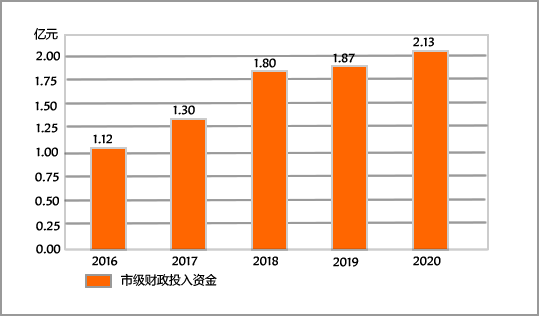 “十三五”时期，全市文旅系统在顶层设计、公共服务、对外交流、文旅产业发展等方面均迈上了新台阶，为建设“武汉城市圈同城化核心区”打下了良好基础。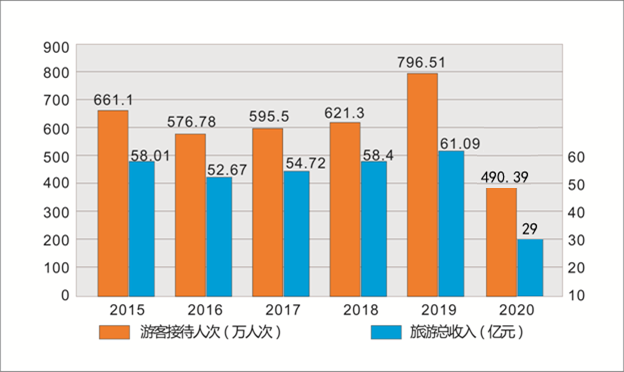 1.顶层设计不断优化（1）行政机构职能融合设计不断优化。“十三五”期间，在市委市政府的领导下，鄂州市文化和旅游局成功整合组建（加挂鄂州市广播电视局、鄂州市体育局），建立了上下贯通、职责明确、运转有序、统一高效的管理体制和运行机制。加快推进了机构融合、人员融合、业务融合、理念融合及力量融合。（2）公共文化服务体系设计不断优化。市委市政府办公室印发了《关于进一步加强现代公共服务体系建设的实施意见》。原市文体新广局会同市委宣传部、市财政局印发了《关于做好政府向社会力量购买公共文化服务工作的实施意见》。《意见》的出台为建立健全政府向社会购买公共文化服务机制，完善公共文化服务供给体系，提高公共文化服务效能提供了政策保障，并作出了重要部署和安排。（3）文旅产业发展政策体系设计不断优化。2020年出台《鄂州市人民政府关于加快文化和旅游产业高质量发展的实施意见》及两个配套文件《鄂州市扶持优势文化旅游产业发展专项资金管理办法》《鄂州市文化旅游产业高质量发展的奖励办法》，优化了鄂州市文化旅游产业发展的资金保障及激励机制。（4）营商环境政策体系设计不断优化。编制形成《鄂州市市区两级文旅部门政务服务事项清单（与国家对接版）》，深化了“放管服”改革，加大了简政放权力度。按照“四减一优”要求，对所有审批服务事项逐项编制标准化工作规程和办事指南，并生成二维码，推行“一次告知、一表申请”，深化了“不见面审批”改革，优化了审批服务。2.公共服务全面提升（1）文化场馆建设取得重大突破。“十三五”期间，全市基本形成覆盖区、乡镇（街）、村（社区）三级行政区域的公共文化设施网络。全市25个乡镇、街都建立了综合文化服务中心（综合文化站）。投资3000万元改扩建的群众艺术馆正式开放。投资800万元的非遗馆改扩建工程全面推进，投资3500万元的市美术馆2020年建成开放，立项规划投资4400多万元的鄂州大剧院维修改造工程正在抓紧推进。区级层面，投资1000万元的鄂城区文化馆和图书馆改造工程完成，总建筑面积3900平方米。投资4542.82万元新建的华容区文化中心主体工程建设完工，总建筑面积8000平方米，内设文化馆、非遗馆、博物馆、电影院等。投资1800万元新建的梁子湖区文化馆、图书馆2020年12月开工建设，总建设面积5000平方米。投资10000万元的葛店开发区图书馆2020年12月主体工程完工，总建筑面积10363平方米。（2）旅游公共服务设施逐渐完善。“十三五”期间，全市先后投入近80亿元用于旅游系统、交通系统、城市系统、质量系统及商业系统开展各种涉旅设施建设。实施“四好农村路”提档升级工程近50公里。完善标识牌1200余块。新建和改扩建旅游厕所共计213座。“十三五”期间，鄂州市旅游集散中心正式投入使用。（3）群众体育活动基础设施显著提升。全面完成市青少年校外活动中心、梧桐湖新区东湖高新健康运动中心、明塘体育场、吴都生态廊道全民健身中心和莲花山国民体质监测与健康指导中心的建设与改造。截止“十三五”期末，全市建有全民健身路径987条，健身步道15条，体育馆2个，游泳馆4个，网球羽毛球馆23个，健身房77个。全市体育场地共有3184个，总面积402.63万平方米，人均3.73平方米。所有社区和行政村都建有体育健身场所，公共体育设施免费向社会开放率达到100%。（4）广电传输覆盖能力不断增强。广播电视网络传输网实现全市一体、全域贯通，综合人口覆盖率达到100%。网内和数字多路微波平台数字电视节目传输分别达到173套和117套，可满足20余万宽带用户的需要。农村广电网络公共服务体系日趋完善，建成通乡联村光缆干线1000余公里、光节点2万多个，广电及宽带信号覆盖全市303个行政村、3500余个自然湾、15万左右农村用户。各行政村都建立了光信号传输野外机房，广大市民收听收看优质节目的安全性与稳定性大大提高。3.节庆会展再谱新篇（1）积极推介文化名片。“十三五”期间，鄂州雕花剪纸项目先后赴老挝、韩国、哈萨克斯坦、意大利、捷克、匈牙利等国交流。湖北省京剧二团青年演员熊小薇受省文化厅委派赴德国参加“感知中国·长江边的非遗故事——湖北非物质文化遗产展演”。鄂州雕花剪纸作品《精准扶贫·决战小康》在第四届中国非物质文化遗产博览会上荣获中国传统工艺（剪纸）大赛铜剪子奖。（2）大力举办和参与各类节庆。积极举办梁子蓝莓节、沼山胡柚节、太和谢埠豆腐节、泉天牡丹花节、长港农垦节、东沟荷花节、蒲团荷花节、松山百节龙文化节、泽林旱龙舟节等具有鲜明鄂州本土文化特色和大众参与性的旅游文化节庆近30场，不断推广鄂州本土乡村文化品牌。组织参加全省首届荆楚乡村文化旅游节，鄂州梁子湖入选荆楚乡村旅游十大主题线路重要节点，梁子湖区万秀村入选荆楚乡村旅游十大美景。（3）积极参与展会宣传。“十三五”期间，共参加国际旅游商品博览会、中国国际旅游交易会、华中旅游博览会暨第二届长江旅游博览会、第十五届中国（深圳）国际文化产业博览交易会等国内外大型系列展会及活动10余场次。成功召开第四届中国古村镇大会暨梁子岛闭门会议，在为梁子湖区生态文明建设、全域生态旅游发展及乡村振兴把脉问诊、高远谋划的同时，进一步打响了梁子湖生态旅游品牌。4.文化惠民蓬勃开展“十三五”时期，举办两届群众广场舞展演活动，参与队伍近600支，参与人数近2万人次。组织开展“周周乐”广场文化活动近300场，开展戏曲“周周演”近百场、“送戏下乡”200余场。组织荆楚“红色文艺轻骑兵”鄂州市群艺馆小分队送文化下乡每年惠及上万群众。精心组织鄂州讲坛、国学讲座等近300场，其中鄂州讲坛获全省基层理论宣讲先进集体和湖北省图书馆学会创新案例奖。举办各类文艺培训班300余期、戏曲进校园活动300余场，其中“鄂州市戏曲进校园”荣获“首届六省市京剧进校园教学成果展演”优秀教学成果奖。组织开展大型文艺汇演和艺术沙龙活动60余场，放映农村公益电影5000余场。推出免费看戏（演出）、免费健身、免费听讲座、免费阅读、免费参观展览等近20项文化惠民项目，惠及全市城乡群众。5.文艺精品推陈出新“十三五”时期，全市在省级及以上刊物发表文艺作品14部，恢复排演优秀京剧传统剧目10部。少儿神话京剧《梁子湖传说》作为“2016年湖北省优秀剧目北京行”入选剧目，赴北京梅兰芳大剧院展演两场。舞蹈、乐器等艺术类作品荣获省级及以上奖项10余项，其中第一名和一等奖作品共5个。现代少儿京剧《童声》入围第三届湖北艺术节。京剧《剑与镜》入围第三届“曹禺杯”优秀剧本征集评选作品，并在第三届全国剧本创作交易会成功签约。鄂州玉连环作品《签约》入围第三届湖北艺术节暨庆祝改革开放40周年优秀群众文艺作品展演。曲艺《生命倒计时》入选由中共湖北省委宣传部编纂的湖北大众文艺丛书《技压群芳》曲艺卷。2018年编排的广场舞《凤凰飞旋》荣获第四届“文化力量·民间精彩”全省广场舞展演一等奖。《英雄城市》《1927从鄂城出发去南昌》《魂牵梦绕》《旗帜在心中飘扬》4件作品入选全省音乐创作“131”工程。6.文博事业成效显著《吴王城遗址保护规划》通过市级初审。完成了一批文保单位维修工程、考古勘探、物理探测工作及工地、遗址、古墓的考古发掘工作，新增考古发掘文物600余件。新增省级文保单位1处。全市市级以上文物保护单位“一处一策”工作机制全面建立。7.非遗保护成效明显搭建非遗保护传承和展示交流平台，通过传习活动促进非遗保护工作的良性循环和可持续发展。利用非遗教学场地和传承人优势，组织开展非遗宣传展示、传承传习进学校、进社区、进乡村活动，定期聘请传承人现场教学、传播传统文化、传授手工技艺。“十三五”期间，举办雕花剪纸、牌子锣、土布、玉连环、书法等各类非遗培训班100余期，培训学员3000余人次。我市雕花剪纸公益培训与传播项目通过第四批国家公共文化服务体系示范项目验收，为国家制定相关政策提供科学依据和生动实践，为全国同类地区现代公共文化服务体系建设提供借鉴和示范。8.体育工作稳步发展（1）全民健身组织体系不断完善。“十三五”期间，群众体育社会团体和基层组织快速发展，在推动全民健身工作中发挥了重要作用。截止2020年底，全市共有各类体育单项协会41个、体育俱乐部2个、全民健身活动站点385个。全市共有各级社会体育指导员3567人，占全市总人口的2.5‰，位居全省前列。经常参加体育锻炼人数比达到37.3%。2016年，鄂州市被授予湖北省基本公共体育服务体系示范区（市）。（2）群众体育蓬勃开展。深入开展“崇尚人人体育•共创美好生活”“时尚假日”“全民健身运动会”“网民公益体育大会”等活动。先后主办、承办、协办各级群众体育赛事200多场次，成功举办“鄂州国际半程马拉松赛”“中国钓鱼大师明星赛”等品牌赛事及群众体育“百千万”等赛事活动，做到“月月有竞赛，季季有大赛”。（3）青少年体育稳步发展。积极开展青少年阳光体育和青少年足球“四进校园”活动，举办青少年“未来之星”阳光体育大会，组织开展市校园足球联赛、体育项目夏令营、青少年男子“三对三”篮球和传统体育项目学校体育赛事活动。圆满承办了省青少年足球、拳击、举重、跆拳道锦标赛，并不断举办中小学生篮球、足球、游泳等项目的赛事活动，推动了全市竞技体育后备人才的培养选拔。（4）竞技体育态势良好。“十三五”期间，鄂州市竞技体育势头发展良好，共荣获全国和省级赛事奖牌182枚，其中金牌57枚。各类运动员、教练员、体育管理者等竞技体育人才的选拔、培养、交流制度不断完善。（5）体彩销售稳步提升。“十三五”期间，全市体彩销售总收入12.21亿元，年均增幅121.7%，为全市体育基础设施建设、体育活动、高水平体育后备人才培养及赛事备战提供了大量的资金支持。9.广播电视守正出新（1）舆论引导力显著增强。“十三五”时期，聚焦“十九大精神的宣传”“阐释习近平新时代中国特色社会主义思想”“城乡融合高质量发展”“抗疫防疫”“打好三大攻坚战”“文明城市创建”等重大主题，系统推出专题、系列、典型以及深度报道，先后策划推出了200多组、5000多条主题性报道。新闻报道的厚度、深度及舆论引导力不断增强，为鄂州经济社会发展提振信心营造了良好的舆论氛围，其中报道上中央级媒体200多篇，上省级媒体3000多篇，对外报道工作得到了省市领导的肯定。（2）设施建设步伐加快。先后对广播电视演播室、播出机房和前期采访设备进行了更新改造，改善了广播电视办公环境。完成了微波干线鄂州站数改项目建设，完成了鄂州地域数字电视覆盖工程及数字监控平台项目建设。购置1台高清电视转播车，填补了全市现场直播和高清录制的空白，极大提升了全市重要新闻报道、体育赛事、大型文艺节目的高清转播制作水平。“十三五”期间，鄂州市融媒体中心正式揭牌，成为全省首家地市级融媒体中心。（3）栏目建设成绩显著。不断强化品牌栏目建设，有计划地推出栏目改版创新方案，共改版《鄂州新闻》《直播鄂州》《民生快报》等20多个栏目，全新推出《追梦鄂州人》《现场直击》等多档脍炙人口的广播电视节目。不断加大基层报道力度,拓展报道题材，增加信息量，增强服务性，推出了《美丽乡村》《读书吧》《V视界》等全新栏目，提高了鄂州的知名度、美誉度。10.全域旅游成效显著（1）科学编制旅游规划。全力配合市政府对鄂州旅游产业规划进行了纲要性全域编制，形成了《鄂州市旅游业发展第十三个五年规划纲要》。编制完成了《梁子湖区旅游产业发展规划》《鄂州市长港垦区、鄂州市鄂城区长港镇旅游发展总体规划》《鄂州市红色旅游发展总体规划（2017－2025年）》《鄂州市“旅游厕所革命”专项规划（2018—2020）》等系列专项规划，有力地指导了鄂州市旅游业的发展。（2）旅游标准创建取得突破进展。“十三五”期间，鄂州荣获“全国旅游标准化示范城市”称号。编制的《湖北省旅游名镇评定规范》《湖北省旅游名村评定规范》《湖北省示范休闲农庄评定条件》3个省级地方标准获省标委发布，开启了“鄂州出标准，全省搞联创”的湖北省地方旅游标准之“鄂州时代”。（3）旅游示范创建成效明显。深入开展“五极联创”，成功创建全国特色景观旅游名镇1家（梁子湖区梁子镇）、全国乡村重点旅游村2家（万秀村、武圣村）、省级全域旅游示范区创建单位1家（梁子湖区梁子镇）、省级休闲农业示范点3家（千秀谷生态农业休闲观光园、四峰山乡村风情体验园、华容杏福生态园），湖北乡村旅游后备箱示范点1家（梁子湖绿色食品开发有限公司），2个乡镇、5村分别获评湖北旅游名镇、名村。至“十三五”期末，全市共有国家AAAA级景区1家（莲花山风景区），AAA级景区4家（西山风景区、佛罗伦萨小镇、鄂州博物馆、官田生态旅游区）。（4）重大旅游项目提速推进。“十三五”期间，落地鄂州拟建与在建的重大旅游招商项目近30个，其中千亿元以上的项目1个，百亿元以上的项目2个，10亿元以上的项目4个，亿元以上的项目8个。旅游业吸引投资的综合优势日益显现，全市旅游产业逐步呈现出大型项目多、投资领域广、项目结构优、投资主体全的显著特征。（5）旅游接待体系逐步完善。截止“十三五”期末，全市拥有星级宾馆5家，星级酒店住宿床位498个，旅行社及门市65家，规模以上农家乐180余家。以旅游接待、住宿餐饮、娱乐购物、景区游览、旅游交通为一体的旅游产业体系逐步优化完善。（二）“十三五”存在的问题1.文体设施建设有待完善一是缺乏市级体育馆和游泳馆。鄂州是全省唯一一个不能承接和未承接省运会的地级市。二是区级公共文体基础设施“三馆一场”存在短板。三是基层文体设施建设发展不平衡，部分综合文化服务中心功能不全，亟待提档升级。汀祖镇、华容镇、花湖镇等由于社会经济发展较好其综合文化服务中心建筑面积、图书阅览室、电子阅览室、教育培训室、管理辅助室、多功能厅、文体广场、小型健身活动中心等功能比较齐全，临江乡、庙岭镇、涂家垴镇等由于社会经济发展不够其综合文化服务中心多项指标勉强达标。2.全域旅游质效有待升级旅游供给仍显乏力。全市“有资源、缺产品”“不平衡、不充分”的现象较为明显，缺乏重量级旅游核心吸引物，尤其是度假旅游产品的供给亟待完善。旅游客源市场拓展不足。国内旅游市场，尤其是以武汉为核心的旅游市场规模有待提升。境外市场异常薄弱，对外交往合作水平需进一步加强。基础设施仍存短板，部分景区（点）旅游交通存在瓶颈，部分景区手机信号弱且不稳定，且智慧旅游发展相对滞后。体制机制不够健全。全域旅游创新示范引领不足，营商环境仍需优化，《市人民政府关于加快全市文化和旅游产业高质量发展的实施意见》（鄂州政发〔2020〕3号）中涉旅政策需要进一步落实，旅游交通管理、旅游物价管理等政策与市场主体发展要求存在差距。3.体育发展水平有待提升体育产业规模较小，质量效益有待提高。全市体育用品制造和销售产业链单一且薄弱，基本处于价值链中低端。需求旺盛、高附加值的体育服务业占比偏低、种类较少。市场主体存在“小、散、弱”情况，结构不优、质量不高，对地方经济社会发展的拉动作用不强。竞技体育综合竞争力较弱，优势运动项目少、规模偏小，训练备战体系不够完善。田径、游泳等基础大项和“三大球”（足球、篮球、排球）等集体球类项目实力较弱，持续发展能力不强。体育事业发展体制机制有待进一步完善。4.广电建设步伐有待加快面对新媒体、新业态、新技术的迅猛发展，全市传统主流媒体融合转型发展仍然存在一定困难，在全国全省有影响力的广播电视精品力作依然偏少。市场体系培育不够充分，尤其是近年来受政策、市场和新媒体冲击等多重因素影响，广电经营创收受到极大影响。在广播电视监管方面也存在设备设施投入不足，监管力量薄弱等问题。5.产业融合深度有待加强文旅融合的产品转化率不足，文化创意、高科技元素与旅游融合的应用较少。文化遗存、工艺品、艺术表演、非物质文化遗产等转化为旅游产品的能力有限。体旅融合广度和深度不够，体育赛事市场化程度不高，体育旅游处于起步状态。文旅体广协同发展有待加强，与现代服务业、高新技术产业等全市其他产业的融合互动、互补、互惠不够。6.专业人才队伍普遍缺少文化、旅游、体育、广电各自的人才队伍结构都不尽合理，专业对口技术人员缺乏，高端领军人才更是短缺。按照《关于推动湖北省公共文化服务高质量发展的实施意见》（鄂文旅发〔2021〕43号）文件规定，“乡镇文化站每站配备公益性服务岗位工作人员不少于2人”的要求没有落实到位。在一定程度上制约了全市文化旅游体育广电业的快速发展。（三）“十四五”面临的机遇和挑战1.“十四五”面临的机遇中华民族伟大复兴战略全局和世界百年未有之大变局历史性交汇，相互作用、相互激荡是鲜明的时代特征。在此大背景下，“十四五”时期鄂州文化和旅游发展所面临的机遇与挑战有了新的变化。（1）宏观层面重大战略部署为行业发展激发新动能。　党的十九届五中全会提出到2035年建成文化强国的远景目标，并强调在“十四五”期间推进社会主义文化强国建设。中央先后密集出台了一系列支持文化旅游体育广电业发展的政策文件，并围绕推动“大众创业、万众创新”“一带一路”“长江大保护”“乡村振兴战略”“供给侧结构性改革”“双循环战略”等方面作出了一系列战略部署。《中共湖北省委关于制定全省国民经济和社会发展第十四个五年规划和二〇三五年远景目标的建议》提出“推进文化强省，打造荆楚文化品牌”。鄂州市委八次党代会提出“武鄂同城、城乡融合”的发展定位，通过构建“一核两极多点支撑”的发展格局，加快实现全市建成“两区一枢纽”的宏伟目标。鄂州市2022年政府工作报告提出，着力擦亮吴都文化新名片。众多利好政策为鄂州市文化旅游体育广电业发展提供了强大的政策依托与难得的发展机遇。（2）“武鄂黄黄”发展定位为鄂州发展带来得天独厚的机遇。为适应国家区域政策调整变化，省委十二次党代会明确提出构建新发展格局先行区发展定位，大力发展以武鄂黄黄为核心的武汉都市圈发展战略。鄂州毗邻武汉，具有天然的区位优势，花湖机场的落地建设为鄂州市“十四五”发展再添重要引擎。为加快融入大武汉，顺应鄂黄黄都市圈发展战略，全市突破思维边界和行政边界，积极参与武汉新一线城市和国家中心城市建设。随着全市“武鄂同城、城乡融合”战略的全面实施，武鄂基础设施一体化不断推进，武鄂经济联系日益增强，全市的城市综合能级也将会得到有效提升，这为鄂州市文化旅游体育广电业在更高平台上整合资源并实现跨越发展提供了动力支持。（3）科技创新为鄂州文旅产业发展提供新支撑。《国家创新驱动发展战略纲要》提出，到2030年我国将跻身创新型国家前列。在创新驱动发展战略引领下，“新基建”“数字文旅”等数字化、网络化及智能化科技创新成果将推动文化产业和旅游产业步入智慧时代。新一轮产业革命和科技革命机遇，特别光谷科创大走廊，将推动鄂州加快产业发展方式，催生新业态，优化传统业态，从供给侧实现新跃升。加快旅游与文化、农业、体育、医疗、养生、科技等产业的融合，拓展鄂州文旅发展新空间，形成鄂州文化旅游体育广电业发展的新动能，是破解鄂州市旅游业效益不强的有效途径，有利于实现鄂州文化旅游体育广电业的转型升级和高质量发展。2.“十四五”面临的挑战（1）“双循环”背景下转型升级的挑战。“十三五”期间，面对国内外复杂的形式，党中央明确提出“加快形成以国内大循环为主体、国内国际双循环相互促进的新发展格局”。这是我国中长期经济发展思路的重大转变，也是百年未有之大变局下的必然选择。“双循环”的重点是要提升国内消费数量和质量，深化供给侧结构性改革。从文化业来看，鄂州文化产品薄弱。对于主动开拓文化市场、寻找消费者、市场发展等核心问题，短板较为明显。从旅游业来看，以鄂州本地和武汉为主要客源地的鄂州旅游业“自驾、自主、自助、自费”等开放式旅游渐成主体，团队游客比例明显下降，散客旅游的比例明显上升，线上消费也呈现出加速上升的趋势。与之相对应的是，传统老景区与传统旅游产品的竞争力会进一步萎缩，一批社会认可度高的新兴景区将成为市场“新宠”，旅游服务业的移动终端、WiFi、智慧旅游将是今后景区和区域旅游竞争的“主战场”。鄂州旅游如何在“双循环”发展格局下顺应新潮流，突破传统方式，加速转型升级，也亟需破题。从体育业来看，全市目前体育产业发展薄弱，从业人数占总就业人口的比重明显偏低，体育营销、传播、广告收益严重不足，无法满足迅猛发展的行业需要。从广电业来看，随着云计算、大数据、人工智能、超高清、宽带互联网和智能电视终端等新一代信息技术的发展，鄂州广电行业网络宽带化、系统智能化和媒体融合化都面临着重大挑战。（2）“全要素”背景下要素整合的挑战。文化旅游体育广电业的发展涵盖了土地、资金、人才、信息、能源、科技、管理、产权、品牌等系列产业发展要素，银行、金融、保险、证券等系列资本要素，民俗、文物、非遗、风貌等系列文化要素，以及网络、数字信息化等系列技术要素。这些要素中很多都是培育和发展文化旅游业不可或缺的基本要素，成为制约文化旅游业融合发展、跨界发展、纵深发展的负面因素。如何使更多要素服务于文化旅游体育广电业，调动更多要素成为激活鄂州文旅体广发展的“润滑剂”，在要素整合中释放蓬勃活力，培育跨界融合的大行业、大产业，是鄂州文化旅游体育广电业面临的又一挑战。（3）“后疫情”背景下未知因素的挑战。“十三五”末期，新冠肺炎使世界经济都遭受了严重冲击，特别是文旅行业首当其冲，受到致命打击。虽然我国在防疫抗疫方面取得了重大的阶段性成果，但常态化疫情防控对文化、旅游、体育、广电业的影响，依然存在较大的不确定性。疫情因素使社会资本进入文化旅游体育广电业的动力，国民参与文化、旅游、体育消费的热情，都将增加文化旅游体育广电业发展的未知性。加之宏观经济的放缓、诸多未知突发事件以及传统和非传统的安全因素影响，如何充分激活文旅体广企业的资金周转、业务流通、人员流动，如何刺激文旅体广消费者的消费热情，实现“短期刺激提振、中期改革升级和长期自我循环”，也将是鄂州市文化旅游体育广电业在“十四五”必须面对的一大挑战。二、总体要求（一）指导思想坚持以习近平新时代中国特色社会主义思想为指导，高举中国特色社会主义伟大旗帜，深入贯彻党的十九大、二十大精神，深入贯彻习近平总书记考察湖北、视察鄂州重要讲话精神，立足新发展阶段,完整、准确、全面贯彻新发展理念，服务和融入新发展格局,牢牢把握省委、省政府“武鄂黄黄都市圈”的发展定位,主动嵌入全省发展格局，助力湖北省建设全国构建新发展格局先行区，加快“武鄂同城、城乡融合”建设，推动文化旅游高质量发展。在中共鄂州市委、市政府坚强领导下，紧紧围绕举旗帜、聚民心、育新人、兴文化、展形象的使命任务，以推进文化旅游体育广电高质量发展为主题，以深化供给侧结构性改革为主线，以改革创新为根本动力，以满足人民日益增长的美好生活需要为根本目的，推进文化铸魂、实施文化赋能，推进旅游为民、实施旅游带动，推进双循环，互促发展，推进文化旅游体育广电融合创新，实现鄂州文化旅游跨越式、突破性发展。（二）基本原则先进性原则。在思想上、政治上、行动上与以习近平同志为核心的党中央保持高度一致，始终坚持社会主义先进文化前进方向，弘扬社会主义核心价值观，实现经济效益和社会效益的有机统一。深入学习贯彻习近平总书记系列重要讲话精神，认真贯彻中央、省、市提出的一系列推动文化、旅游、体育及广电事业繁荣的新政策、新观点、新举措、新要求，并转化为前进动力、发展思路和工作措施，把坚持正确导向贯穿到文旅体广工作的各个领域、各个环节，做到站位高、导向正，真正把党中央、国务院和省委、省政府以及市委、市政府对文旅体广工作的决策部署落到实处。人本性原则。牢固树立以人民为中心的工作导向，始终把满足人民群众日益增长的精神文化需求作为出发点和落脚点，着力保障和实现人民群众文化权益，实现服务贴近实际、贴近生活、贴近群众。充分发挥人民群众在文化、旅游、体育、广电建设中的重要作用，坚持文化旅游体育广电业发展为人民、依靠人民、成果由人民共享。同时，把服务群众同教育引导群众结合起来，把满足需求同提高素养结合起来，不断丰富人民精神世界，满足人民精神需求，增强人民精神动力，促进人的全面发展。创新性原则。克服思维定式、行为惯性和路径依赖，着力破除制约文化、旅游、体育、广电事业科学发展的体制机制障碍。加强发展理念创新、工作机制创新、发展方式创新，提高创意能力，转变发展方式，创新服务内容和形式。进一步深化文旅体广体制改革，推进文旅行政部门职能转变。坚持创新引领，顺应数字化、网络化、智能化发展趋势，加快推进文化和旅游数字化、智慧化转型，坚持将科技创新作为驱动文化旅游发展的重要引擎和供给侧改革的重要动力。理顺文化市场综合执法管理体制，推动实现治理体系和治理能力的现代化。主体性原则。建立政府主导与全社会广泛参与相统一、多层次、多元化的行业产业发展管理体制，最大限度激发全社会参与文旅体广建设与服务的热情，引导民众在文化建设与旅游服务中的自我表现、自我教育和自我服务，激发与创造活力，提升现代文化旅游公共服务体系的内生动力。引入市场机制，激发各类社会主体参与文化旅游体育广电事业建设的积极性，尤其需要发挥文化旅游企业的市场主体地位，促进文旅体广市场的繁荣，增强发展活力，形成共建共享格局。　　融合性原则。全面贯彻文旅体广融合发展的理念，坚持“宜融则融、能融则融”的发展思路。尊重文化、旅游、广电、体育的发展规律及客观差异，找准文旅体广融合发展的切入点。立足公共服务体系、产品体系、项目建设、主题活动、市场监管、交流推广等多个方面需求，完善文化和旅游、体育、广电融合发展的体制机制，实现更广范围、更高水平的融合发展。推进文旅体广相互融合、推进文旅体广业与其他产业的融合，进一步解放和发展文化旅游生产力，以改革创新促发展、促繁荣。生态性原则。正确处理生态保护和文化、旅游、体育及广电发展的关系。坚持生态优先、绿色发展，发挥好蓝色江湖、绿色生态、红色历史、多彩民俗的资源特色，在打造鄂州特色产品、特色服务的基础上，严守生态保护红线、环境质量底线、资源利用上线，助力国家生态文明建设示范区建设。（三）总体目标深入贯彻党的十九大、二十大精神，推进文化自信自强，铸就社会主义文化新辉煌。推动鄂州文化、旅游、体育、广电融合创新发展，到2025年，文旅体广业的融合广度与深度进一步加强，基本建成政府主导、市场主体与社会各方力量共同参与的文旅体广业发展新格局。新时代文化艺术生产体系、历史文物和文化遗产保护传承利用体系、现代公共文化体育服务体系、现代文化旅游产业体系、文化市场综合监管体系日益健全优化，文化铸魂、文化赋能全面凸显，城市文化软实力不断提升。文化、旅游、体育、广电业在推动全市经济社会发展和建设“两区一枢纽”中的作用更加凸显，成为支持建设“武汉城市圈同城化核心区”的强大力量。（四）分项目标文化目标。通过5年的努力，全面形成网络完善、供给丰富、布局合理、服务高效的公共文化服务体系。到2025年，区级“三馆一场”覆盖率100%，乡镇文体场馆达标率100%，省级文化产业示范基地不少于5个。文化业态更加丰富，文化市场管理机制不断创新，形成统一、开放、竞争、有序的文化市场体系。全市非物质文化遗产保护工作队伍更加健全，综合能力素质明显提高，非物质文化遗产保护工作整体水平位居全省前列。旅游目标。通过5年的努力，以打造长江国家文化公园的重要节点为主线，建成一批精品旅游景区，开发一批独具特色的旅游产品，大力发展航空旅游，“空港新城·山水鄂州”的旅游形象更加稳固。到2025年，全市接待国内外游客量达1051万人次，旅游总收入105.1亿元。争创国家生态文明建设示范区1个、国家AAAA级旅游景区不少于3个，荆楚文旅名县1个，省级全域旅游示范区1个以上，湖北省旅游名镇2个、湖北省旅游名村6个、湖北省休闲农业示范点10个、市级特色旅游村10个、市级农旅融合示范景区5个。大力强化景区休闲度假功能，大力提升景区基础设施条件，大力完善旅游配套设施建设。行业经营管理更加规范有序，基本建成较高水平的旅游服务体系。不断完善旅游产业链条，催生一批新的旅游业态，促进鄂州经济、社会、生态效益同步提高。体育目标。通过5年的努力，基本形成群众体育、竞技体育、体育产业“三位一体”协同发展的良好态势。公共体育服务能力和水平进一步提高，社会力量参与群众体育的力度进一步增大，形成一批具有较强社会影响力的全民健身品牌项目。到2025年实现人均体育场地面积3.9平方米，经常参加体育锻炼人口比例38.50%，国家级社会体育指导员人数35人，体育产业增加值占GDP比重达到2%，竞技体育竞争力和可持续发展能力进一步增强。广电目标。通过5年的努力，广电宣传工作进一步改进,舆论引导能力显著提高，广电作品创作生产更加繁荣，质量更加精良。广电网络整合、升级改造步伐加快，广电5G网络和智慧广电建设取得重要成果，不断满足政用、民用、商用多样性多层次的视听需求和信息需求。地面数字电视700兆赫频率迁移完成率达到100%，市级电视台高清化改造完成率达到100%。广播电视和网络视听产业整体实力、综合效益和市场竞争力不断增强。广电现代监管体系建设更加完善，内容及播出更加安全，广播电视主流媒体阵地进一步巩固。表2-1 “十四五”时期文化旅游体育广电业发展重点指标（五）功能布局统筹生产生活生态，走好生态优先、绿色发展之路，全面构建“蓝绿交织、山水相融、人城和谐”的宜居空间。加快从“功能城市”走向“文化城市”，让百万鄂州人民在家门口就能拥抱“诗与远方”。根据鄂州市文化旅游资源现状，结合文化旅游发展趋势，“十四五”期间，在全市构建“五大文化旅游区”的空间格局，重点突出“四大特色旅游板块”（“三国风”“乡愁地”“乡村季”“临空巷”）的地域特色，通过发展培育文化旅游产业增长点，提升文化旅游整体发展水平。1.五大文化旅游区（1）主城区文化旅游核心区充分发挥市区历史文化资源优势、地理区位优势和交通枢纽集群优势，巩固和强化旅游集散功能、综合服务功能和辐射带动功能。按照国家4A级旅游景区标准加快吴都·乔街、西山风景区、鄂州工业文旅小镇、葛山鄂州园博园景区建设。加快莲花山智慧文旅建设。加强吴王城遗址保护利用。结合滨江公园建设合力打造城市公共文化休闲区。抓住长江国家文化公园规划建设机遇，启动城市历史古迹修复工程，推动观音阁、松风阁、庾楼、文星塔、孙权广场、西山广场等历史景观焕发生机，形成更多网红打卡地。串联凤凰广场、洋澜湖湿地公园、莲花山、桔园、官柳、镜园，扮靓江南秀美城中湖，打造水光潋滟的“城市客厅”。沿樊口公园、雷山、西山、滨江公园、鄂黄长江大桥一线，建设三国吴都风光带，打造山色空蒙的“城市阳台”。依托市博物馆、图书馆、美术馆、档案馆和城市书吧、社区书屋，形成恬静厚重的“文化园”，打造书香飘逸的“城市书房”。通过景观再造的形式重现凤台烟树、龙蟠晓渡、寒溪漱玉、书堂夜雨、吴王古刹、苏子遗亭、西山积翠、南湖印月等“古武昌八景”，唤起城市回忆，传承历史文脉。推进吴都古肆、南浦路、建设街、十字街等特色街区和商业街改造工程，促进旅游集散中心、商业中心及街区等配套设施建设，提高城区综合服务能力，强化鄂州市区在全市旅游产业发展中的组织、集散和服务的中心地位，努力将主城区打造成全市的文化旅游核心区。（2）大梁子湖生态旅游度假区明确“一区、双核、三带、多点示范”的空间发展格局。“一区”即湿地自然保护区，挖掘湿地资源，在实验区内全力打造旅游发展引擎。“双核”分别是建设太和“水乡花园城”和梧桐湖“科创健康城”。“三带”分别是环湖绿道风景观光带、幕阜山脉徒步休闲带、湖乡地方特色美食带。“多点示范”是以水生态文明展示馆、万亩观花油料基地、梁子岛文化旅游综合体、前海湖渔猎主题公园、邱山文旅民宿、东梁子湖乡村振兴文旅综合体、涂镇天空之境等文旅示范点为载体，蓬勃发展农文旅项目，打造一线串珠、连点成片的乡村振兴新样板、“两山”实践创新的新基地及国家全域旅游示范区。　　（3）葛华高科技文化产业示范区围绕打造“157”产业集群，不断固链、强链、延链、补链，加快推动鄂州文化旅游产业迈向价值链中高端。以葛店—华容（三江港）产业科技创新带、葛店—红莲湖—梧桐湖纵向生态科技创新带为依托，以“IP+高科技”强力拉动区域旅游发展。以光谷科创大走廊、葛店动漫、悦科（湖北）数据中心、红莲湖高新技术产业园、红莲湖大数据产业园、恒大童世界、梧桐湖文化创意、华润城市综合体为载体，推进“旅游＋科技”，推进文旅产业发展。注入多元化文创元素，以国际化视角、高水准开发葛店动漫文化小镇，孵化一批文创产业社区和街区，打造“创业＋旅游＋旅居”于一体的产城融合新空间。发挥葛店“中国药谷”“生物科技”的产业优势，重点整合生物医药产业资源，开发工业旅游项目和大健康项目。加快建设武汉万吨华中冷链港项目。打造系列高端酒店，提供精致配套和个性化服务，培养华中地区科创休闲度假“新磁极”。着力将该功能区打造成为鄂州旅游高质量发展的新抓手。（4）鄂城乡村旅游体验区以鄂城区碧石渡镇、汀祖镇、泽林镇、杜山、长港等乡镇为核心载体，以生态旅游体验为主线，以沉浸式体验为特色，深挖乡村山地及空港美学价值。整合乡村旅游资源，重点加快四峰山旅游综合体项目建设，同时通过对天平山和白雉山的打造，策划一批山地运动、主题营地和山乡康养项目。打造花马湖滨湖休闲旅游，通过特色化、文创化、品牌化等发展手段，构建亮点鲜明的不夜滨湖产品体系。着力将该功能区打造成为乡村旅游示范区、“乡愁”体验示范地、乡村生活美学体验地。（5）花湖机场国际空港旅游区依托临空经济区“一区四园”建设，打造花湖机场国际空港旅游区。探索花湖机场“航空+旅游”模式，创新旅游消费新业态，逐步将该功能区打造成为国际空港旅游新名片。抢抓综合保税区、光电子产业园、智能制造和航空物流产业园、医疗健康产业园、顺丰10平方公里产业园建设机遇，加快建设鄂州会展中心、鄂州文化中心、鄂州体育中心，拓展临空经济区文化旅游功能。加强货运交通与旅游交通的融合，带动旅游业与商业、会展业、物流业等的高度融合。建设以“航空+旅游”产业为核心、以航旅上下游产业为支撑、以航旅新兴产业为衍生的发展平台，有效推动航空和旅游两大行业的加速发展，形成鄂州旅游发展新的增长点。2.四大特色旅游板块（1）“三国风”特色板块以主城区历史文化为核心，挖掘三国吴都历史文化，发展旅游商贸、旅游文化观光和休闲娱乐。“三国风”板块主要包括西山风景区、长江沿岸历史文化景观区域、古城区域（包括吴王城遗址）以及洋澜湖南浦区域。西山风景区：主要包括古灵泉寺、吴王避暑宫、九曲亭、松风阁、吴王试剑石、庞统读书堂、抔湖、退谷、雷山植物园等项目。通过十里三国吴都旅游风光带将西山风景区、雷山景区、长江沿岸三国吴都历史遗迹、吴王城遗址深度串联，形成大西山三国吴都文化景区，“十四五”期间，启动大西山三国吴都文化景区的AAAAA级景区创建工作。长江沿岸历史文化景观区域：主要包括武昌门、观音阁、吴王广场、怡亭铭摩崖石刻、滨江公园、樊口公园、鄂州博物馆、雨台山、景山瀑布、吴王钓鱼台、寒溪堂等项目。樊口公园东接观音阁公园，西至得胜洲，规划建设公园沿江绿道、步道、绿化景观和历史文化景观。古城区域：主要包括吴王城遗址、吴都古肆、“鄂州十景”（一鼓楼、二宝塔、三眼桥、四眼井、五家巷、六大坊、七星塘、八卦石、九曲亭、十字街）等项目。洋澜湖南埔区域：主要包括洋澜湖、莲花山、葛山风景区、鄂州园博园等景区。洋澜湖沿湖建成市民文化休闲公园，镜园书香、陶公官柳等南浦十景；莲花山完善元明塔、六合园、碑林。（2）“乡愁地”特色板块“乡愁地”特色板块主要包括：梁子湖水乡度假区，梧桐湖亲水度假区、红莲湖康体度假区、峒山新村乡愁体验核心区4个特色小板块。梁子湖水乡度假区：坚持生态保护原则，以梁子湖流域优质自然资源为依托，以“山水乡愁，梦里水乡”为特色，以渔文化、三国吴鄂文化为底蕴，以生态休闲度假市场为导向，构建“湖、城、山、田、村”一体的旅游产业发展格局，打造集滨湖度假、乡村旅游、生态养生、文化休闲、康体运动等功能于一体的国际生态湖泊型休闲度假旅游目的地、国家生态文明先行示范区、国家级旅游度假区。梧桐湖亲水度假区：充分凸显梧桐湖亲水度假组团生态水乡的特点，做足梧桐湖水和湿地的文章，通过华中房车母港、碧桂园假日半岛、梁子湖水生态展示馆、高山湖水乡小镇等项目的建设，打造“乡愁地”板块中最慢活、最亲水的度假天堂。主要体验项目包括碧桂园假日半岛、梁子湖水生态展示馆、高山湖水乡小镇、观音印象、梧桐郡（色块花海）、浮岛商业街区、月山湾旅游度假中心、月山湖湿地公园、东湖高新科技创意城、自驾车营地、户外露营地等项目。红莲湖康体度假区：以国家AAAA级旅游景区、国家级旅游度假区为目标，以“印记武昌·欢聚红莲”为主题形象，以休闲度假为主要功能，突出康体养生与科教体验特色，综合休闲观光、运动拓展、康体度假、生态游乐、商务会议等功能，打造鄂州旅游一站式目的地。主要体验项目包括高尔夫球场、水上训练基地、水上乐园、五星级酒店、水上娱乐体验园、星级饭店、风情街区、创意产业园、养生养老中心等。峒山新村乡愁体验核心区：峒山新村乡愁体验核心区是鄂州旅游“乡愁地”大梁子湖生态度假区中的重要模块，鄂州“乡愁”旅游品牌更是来源于习近平总书记的峒山新村之行，按照“家庭农场、两型社区、民俗村落”的理念，以建设中国最美乡村为目标，以休闲度假为主要功能，突出乡村体验与乡村休闲特色，综合农业观光、水上运动、康体度假等功能，打造鄂州旅游一站式目的地和国家级度假社区。主要体验项目包括新型社区、乡村度假、艺术中心、民宿旅馆、7.22乡村体验纪念园、苗圃赏摘、荷塘月色、垂钓、水上游乐、农业观光园、峒山观光文旅综合体等。（3）“乡村季”特色板块“乡村季”缤纷四季乡村体验区主要包括长港百里画廊、四峰山生态体验园区、南渍湖观光农园三个特色小板块。长港百里画廊：以农业观光、乡村体验为功能定位，按照旅游景观廊道标准，整治水体和河道，通过亮化、绿化、净化和美化工程，将长港打造成为一条生态画廊。设置观光游船，实现与长江沿岸文化休闲区、乡愁地大梁子湖生态度假区的联动和整合。以100里长港河两岸赏花采摘、民俗体验、农事教育、特色乡村等项目为载体，通过高星级农家乐、旅游名村、旅游名镇等旅游标准化工程建设，提升乡村旅游品质。主要体验项目包括湿地风情体验项目、文化养生项目、有机农业示范项目、特色水产养殖项目、长港活水景观带项目、水乡人家项目、精品苗木种植项目、时令果蔬采摘项目、缤纷花海游憩项目等。四峰山生态体验园区：以农业观光、乡村休闲、乡村度假、农事体验为功能定位，以生态旅游、乡村旅游为核心，加快特色乡村建设，引导农林产业向旅游业发生转变，增加农业产业附加值，整合四峰山片区青山秀水、自然古村的优势资源，融入原乡概念，呈现给游客原汁原味、原色原乡的生态家园。利用四峰山、白稚山的青山优势，开展原生态山林探幽、森林拓展等项目的建设。提升华兆山庄、农业园、石桥水库的资源品质，将乡村度假、农事体验等旅游活动引入提升建设中，建设具有鲜明农产品特色和区域旅游特色的休闲农业示范区。加强与黄石铁山区世界铁城景区的整合，重点突出生态观光、乡村旅游主题，以四色农业、花果赏摘、农家乐、森林旅游为特色。主要体验项目包括华兆山庄、垂钓、水上游乐、上熊古民居、四色农业、苗圃基地、森林氧吧、山地拓展等。南渍湖观光农园区：以农业观光、乡村休闲为功能定位，充分利用南塘湖、七渍湖及其周边农田，以杏福生态农园为重点，结合武圣村、滨江油菜花田等现状优势资源，发展彩色农业、生态农业、观光农业，通过搭配种植多色、多样果蔬鲜花，结合新颖独特的花海创意、大地艺术景观，形成七彩花海的花田景观。以景区万亩油菜花、万亩果园农业景观为支撑，通过色块农业和多样花果景观打造，营造四季花海、多彩花海景观。主要体验项目包括武圣村、杏福农园、湿地公园、水上游乐（南塘湖、七渍湖）、干堤自行车道、万亩油菜花田等。（4）“临空港”国际空港旅游特色板块“临空港”国际空港旅游特色板块主要是临空经济区。主要项目有综合保税区、光电子产业园、智能制造和航空物流产业园、医疗健康产业园、顺丰10平方公里产业园、鄂州会展中心、鄂州文化中心、鄂州体育中心等项目。加强与机场公司合作，通过花湖机场双枢纽建设，发展国际空港旅游业，加强货运交通与旅游交通的融合，带动旅游业与商业、会展业、物流业等的高度融合。三、重点任务坚持中国特色社会主义文化发展道路，增强文化自信，围绕举旗帜、聚民心、育新人、兴文化、展形象建设社会主义文化强国，发展面向现代化、面向世界、面向未来的，民族的、科学的、大众的社会主义文化，激发全民族文化创新创造活力，增强实现中华民族伟大复兴的精神力量。坚持以人民为中心的创作导向，推出更多增强人民精神力量的优秀作品，培育造就大批德艺双馨的文学艺术家和规模宏大的文化文艺人才队伍。坚持把社会效益放在首位、社会效益和经济效益相统一。深化文化体制改革，完善文化经济政策。实施国家文化数字化战略，健全现代公共文化服务体系，创新实施文化惠民工程。健全现代文化产业体系和市场体系，实施重大文化产业项目带动战略。加大文物和文化遗产保护力度，加强城乡建设中历史文化保护传承，建好用好国家文化公园。坚持以文塑旅、以旅彰文，推进文化和旅游深度融合发展。广泛开展全民健身活动，加强青少年体育工作，促进群众体育和竞技体育全面发展，加快建设体育强国。（一）夯实文化本底，提升鄂州文化实力1.加强文物保护与利用（1）夯实文物工作基础加强文物保护单位的保护。积极筹备第九批全国重点文物保护单位、第八批湖北省文物保护单位申报工作。完善文物保护单位公布工作，并推动将具备条件的文物保护单位公布为市、县级文物保护单位。坚持协同保护、共享发展理念，将文物保护纳入国土空间规划体系。加强文物保护规划的编制、公布与实施，完善吴王城遗址保护规划编制和实施。开展国家级、省级文物保护单位规划编制，推动文物保护与环境改善、城乡建设、文化旅游的和谐发展。拓展文物藏品征集范围。强化党史、新中国史、改革开放史、社会主义发展史相关文物藏品征集，注重反映经济社会发展、重大公共事件物证征藏，丰富博物馆藏品体系。加强博物馆库房标准化建设，落实藏品入藏、保养、借用、交流、展览管理制度。推进文物鉴定定级工作，促进博物馆藏品档案标准化、信息化管理。支持、鼓励非国有博物馆建设，规范非国有博物馆藏品档案管理，依法推进法人财产确权，依法加强社会文物管理。（2）加强不可移动文物保护和活化利用实施重点文物保护工程。加强观音阁、怡亭铭、庾亮楼、吴王城遗址、吴氏祠堂、胡家老屋、彭楚藩烈士祠等国家级、省级重点文物保护单位的保护和活化利用。积极参加长江国家文化公园建设，适时推进考古遗址公园建设，提高文物保护利用水平。加强观音阁、怡亭铭、太白港桥、文星塔等易受自然灾害文物的日常维护与监测，做好灾前预防应对与灾后抢救保护。做好城乡建设中的文物保护和活化利用。协同住建部门推进历史文化名城、历史文化街区、历史建筑中的文物保护和活化利用工程，促进文化保护利用与旅游发展相融合。充分履行文物保护职责，服务经济社会发展大局，认真做好基本建设中的考古调查、勘探、发掘和文物保护工作。理顺文物保护与建设工程的关系，建立“建设项目土地储备考古前置制度”，实现建设用地“先考古，后出让”。（3）加强可移动文物保护加强馆藏文物本体保护利用。实施馆藏珍贵文物保护修复工程。重点开展馆藏青铜器、漆木器、铁器、纸质和革命文物保护修复。加强馆藏文物数字化保护与利用。利用三维激光扫描和近景摄影测量等技术手段，对有关文物信息进行全面采集，建立数字档案，利用3D打印技术，做到精准复原文物原貌,促进文物保护研究以及活化利用。利用视频VR技术展现有关文物3D画面，增强观众体验感。分类开展重点类别文物的健康性评测，建立馆藏文物保护修复基础资料数据库。提升博物馆文物保护装备水平，改善文物保存环境。加强现代信息技术在馆藏文物保护中的应用，制定馆藏文物数字化保护技术标准及实施方案，多渠道推广和传播文物资源。（4）加强革命文物保护夯实革命文物工作基础。坚持抢救性和预防性并重，实施本体保护与周边环境整治一体保护的措施。创建革命文物展示利用示范工程，支持各区依托革命文物资源，重点建设鄂南军事指挥部旧址、麻羊垴抗战纪念地等示范项目。加强革命文物保护法治建设，发挥革命文物教育功能。提请市人大、市政府出台革命文物遗址遗迹保护利用地方性法规或规范性文件。建立健全不可移动革命文物保护制度，组织对革命文物定期排查，定期通报革命文物保护和利用情况。加强对革命文物和革命文献档案史料、口述资料的调查征集、认定、定级、建档工作，建立革命文物资源数据库，公布全市革命文物名录，推进信息资源社会共享。拓展革命文物活化途径。加大革命文物展示利用力度，鼓励学校、党校（行政学院）利用革命文物单位开展现场教育，深化革命文物的教育功能。实施革命文物精品展示工程，推出一批主题突出、导向鲜明、内涵丰富的革命文物陈列展览精品，打造红色主题社会教育品牌。加强文旅融合，推出系列青少年红色文化研学旅行体验项目和文化创意产品，打造红色旅游线路品牌。（5）提高博物馆事业发展质量加快全市博物馆发展布局。推动各区、葛店开发区、临空经济区各类博物馆或融博物馆于一体的综合文化馆的建设，提升中小博物馆硬件设施和服务能力。支持非国有博物馆建设。增强博物馆公共服务能力，落实《湖北省博物馆公共服务导则》，推进博物馆基本公共服务规范化、标准化、均等化。推动市博物馆创建国家一级博物馆。提升博物馆现代化治理水平。推进博物馆理事会制度建设和法人治理结构改革。深化博物馆免费开放及推广预约制度，完善参观购物、应急救护、无障碍设施、母婴服务等服务设施。打造集陈列展览、知识传播、教育活动、文创产品、学术研究于一体的标志性品牌展览项目。优化“吴都古韵”等社会教育平台，推进展览“六进”活动。深入挖掘文物资源价值和文化元素。讲好鄂州故事，让历史说话，让历史人物复活，让文物活起来。(6)提升文物安全防护水平落实文物安全责任制。认真贯彻《湖北省文物安全管理办法》，构建全市文物保护联席会工作机制，全面落实文物安全工作纳入地方政府年度考核评价体系、综合治理体系、文明城市创建考评体系，加大地方政府主体责任、部门监管责任、文物使用者直接责任的考核力度。健全文物保护“一处一策”工作制度，实行文物安全直接责任人公告公示制度。提升文物安全监管水平，完善常态化工作机制，加强文物保护单位日常检查巡查。推进安全防范工程建设，提高文博单位安全防范水平。强化文物行政执法，配合公安等部门开展打击防范文物犯罪专项行动。完善文物安全应急管理。建立文物安全事故和违法案件应急响应机制。有效应对文博领域灾情疫情，持续做好全市文博单位疫情精准防控和灾后文物保护工作。加强社会监督，鼓励文物保护社会组织、志愿者积极参与文物安全监督管理。2.强化非物质文化遗产保护与传承（1）夯实非物质文化遗产保护基础强化非物质文化遗产保护理念。积极推行非物质文化系统性保护、创造性转化和创新性发展的理念，推动非物质文化遗产活化利用。持续开展市级非物质文化遗产代表性项目的认定命名工作。支持行业、企业和非物质文化遗产代表性项目、代表性传承人设立非物质文化遗产展示场所和传习场所。完善非遗代表性传承人名录体系。加强非遗代表性传承人管理，加大对传承人支持扶持力度，探索非遗代表性传承团体（群体）的认证工作。推进全市非物质文化遗产项目数字资料库建设。建立各级非物质文化遗产名录体系，加大非物质文化遗产项目代表性实物和资料征集力度。（2）创新非物质文化遗产传承方式促进非物质文化遗产与旅游业融合发展。开展“非遗进景区”活动，通过旅游的方式促进非遗融入现代生活、服务人民群众。整合非物质文化遗产和公共文化优势资源，推出特色文化体验型旅游产品和旅游线路。促进非物质文化遗产与现代教育融合发展。持续开展“非遗进校园”活动，鼓励和支持代表性非物质文化遗产传承人、项目保护单位和专家参与学校开展的非物质文化遗产知识教育和实践活动。支持非物质文化遗产代表性传承人与学校合作，到学校兼职任教、建立工作室。省内高等院校在鄂州市挂牌“非遗传承与教育实习基地”，通过社团组织、学生工作坊、课题研究等方式开展非遗传承实践活动。（3）拓展非物质文化遗产传播途径充分利用重大节庆进行传播。高起点策划、高质量举办非物质文化遗产宣传展示活动。巩固雕花剪纸公益培训与传播项目，持续组织开展全市牌子锣、鄂州雕花剪纸等非物质文化遗产赛事活动。加大主流媒体宣传力度。促进非物质文化遗产数字化传播，开发一批以鄂州雕花剪纸、鄂州牌子锣、沼山玉连环等传统艺术为代表的云演艺作品。建立“鄂州非遗”视频号、抖音、快手等新媒体宣传，并定期持续推送。（4）加强非物质文化遗产传承人培养持续开展传承人群研修研习。开展以代表性传承人、中青年传承人群为主要对象的研习、研究和培训活动。有效推进师徒传承、群体传承等多种形式的传承活动。3.繁荣文艺创作和生产（1）加强文艺创作引导坚持价值引领。以社会主义核心价值观为引领，坚持以人民为中心的创作导向，以创作规划为先导，引导全市广大文艺工作者深入生活，扎根人民进行文艺创作。突出主题活动。紧紧围绕庆祝中国共产党成立100周年、党的二十大、北京冬奥会、新中国成立75周年、抗日战争胜利80周年、鄂州建市40周年、习近平总书记视察峒山10周年等重要节点和国家重大战略，围绕党史、新中国史、改革开放史、社会主义发展史等领域统筹创作规划，合理集聚和配置资源，扶持重大现实题材、革命题材、历史题材创作，推出一批新时代精品力作。（2）打造现实题材艺术精品实施文艺精品创作工程，聚焦武鄂黄黄都市圈、武汉城市圈同城化核心区，“两区一枢纽”的发展战略和定位，推出一批反映鄂州时代风貌、地域特色、讴歌鄂州精神的现实题材文艺精品。鼓励网络文艺精品创作。探索艺术与科技的结合。推动线下演出与线上演出融合发展，进一步提升艺术传播力。鼓励鄂州本土作者、艺术人士积极运用网络创作优秀作品。（3）加强艺术精品推广与市场转化推广精品文艺成果。充分发挥湖北省京剧二团、鄂州市演艺公司的职能及鄂州大剧院文化阵地宣传作用，积极推进国有文艺团体创新创造活力和内生动力，不断增强创演质量、管理水平。大幅提升国有文艺团体服务效能，进一步巩固和发挥国有文艺团体的主导地位和引领作用。继续做好各类惠民演出工作。继续在全市推进“戏曲艺术进校园”等弘扬社会主义核心价值观的主题巡演活动。发挥重大艺术活动的传播推广作用，瞄准重要文艺赛事活动，力争在省级及以上艺术赛事活动评比中创造佳绩，力争“十四五”期间能成功冲刺湖北省“五个一工程”奖或楚天文华奖。充分发挥市美术馆职能及文化阵地宣传作用，立足地域特色、政治主题、重大节庆、举办高水平、高质量美术作品展览，展示鄂州艺术风貌。持续做好“走进艺术世界”社教活动，推动美术与教育的有机融合，扩大鄂州城市影响力。推动艺术精品市场化发展。建立健全文艺精品市场化运作机制，开发深受群众喜爱、市场占有率高的文化产品。引导国有文艺院团、国有剧场与社会各方力量打造舞台艺术精品演出院线，探索艺术精品与旅游的融合发展，不定期在旅游街区和旅游景区开展演出。4.增强文化产业竞争力加快建设文化旅游发展。到2025年，文化产业体系和市场体系逐步发展，文化产业结构布局不断优化，文化供给质量明显提升，文化消费更加活跃，文化产业规模持续壮大，文化产业在全市GDP占比进一步提高，对鄂州经济增长的支撑和带动作用得到充分发挥。（1）积极实施六大文化产业工程一是实施优质文化产品供给工程。支持市演艺公司（湖北省京剧二团）演艺事业积极发展，积极发展京剧事业，大力开展送演出下基层、戏曲进校园活动，以第九届文华奖《小凤》复排为契机，大力培育少儿京剧文化品牌，擦亮湖北省京剧二团品牌。以备战省艺术节为契机，创作排演政治主题鲜明、艺术水准较高、社会影响较好的京剧舞台文艺精品，力争在湖北艺术节获奖，晋京演出，努力把思想深刻、品质精良的鄂州文化名牌叫响全国。鼓励支持民间文艺院团开展文化惠民演出活动，积极参加文艺节庆活动。整合峒山社区全省机关党员干部教育基地、贺龙军部旧址等红色文化资源，打造红色文化产品。二是实施文旅产业融合工程。推进“文化+”“+旅游”战略，加快文化产业与科技创新、乡村振兴、体育康养等领域深度融合。三是实施文化业态创新工程。大力发展数字文化产业，拓展新商业模式，推动新型文化企业、新型文化业态、新型文化消费模式健康发展，激活消费市场，满足人民群众日益多元化的精神文化需求。四是实施文化消费升级工程。加快建设文化消费服务平台，完善文化消费基础设施；鼓励探索“云展览”“云旅游”等新型互联网文化消费形态；组织开展形式多样的文化惠民服务活动，培育市民文化消费习惯，增强文化消费便利性，开辟文化消费新应用场景和新增长极，引领文化消费新时尚。五是实施产业链条延展工程。主动参与全球航空文化产业链重构，将信息技术、创意设计、智能制造等优势文化产业有机嵌入国际航空文化产业链、供应链；统筹利用鄂钢工业旅游、老水泥厂现有存量资源，鼓励以老旧厂房拓展文化创新集聚空间，打造更多网红打卡地，加快健全现代文化产业体系，补链、扩链、强链，在创意设计、数字创意、文化制造等领域实施一批重大项目，提升产业基础能力和产业链水平。六是实施市场主体培育工程。做强文化产业招商引资“一号工程”，加大文化头部企业引进力度，对重点企业、重点项目开展有针对性的“一企一策”联系服务活动，引进培育一批创新型领军企业。支持重点规上企业拓展文化业务，组建文化企业，增强全产业链辐射带动作用。鼓励中小文化企业向“专精特新”方向发展，支持文化市场主体“个转企”“小进规”“规改股”“股上市”。落实好文化产业惠企扶持政策，切实减税降费、减租降息，确保各项支持措施直达基层，激发文化企业“源头活力”。（2）发展文化演艺娱乐和做强节庆会展产业高质量发展文化演艺。挖掘鄂州传统特色文化、革命红色文化等，力争推出1-2台精品舞台剧目。做大夜间文化休闲。发挥鄂州文化优势，精准对接文化休闲需求，鼓励图书馆、美术馆、文化馆、剧场、景区景点、商业街区等延长经营时间，培育打造景区夜游、深夜书店、夜间超市、夜间餐饮排档、夜间地摊等一批夜游夜览夜市产品。大力打造品牌节庆会展活动。将武昌鱼文化旅游节、农民丰收节、涂镇蓝莓采摘节、沼山胡柚节、梁子湖坡地油菜花节、蒲团东沟荷花旅游节等打造成品牌节庆会展活动，逐步做强本土品牌节庆，培育一批具有鲜明鄂州本土文化特色、具有传承价值的文化旅游品牌活动。（3）积极培育文化创意和数字文化产业大力培育文化创意产业。活化利用古铜镜之乡、雕花剪纸之乡、书法之乡等历史文化资源，充分发挥各类市场主体作用，引导和鼓励社会力量参与鄂州文创产品的开发。推进吴都乔街、吴都古肆仿古街、杏福生态园文创街等文创产品、旅游特色产品发展。支持开发文化创意产品，鼓励在旅游景点、交通枢纽、商业中心等地开设专卖店或代售点。创新发展数字文化产业。推进莲花山人工智能展示馆、葛店动漫、红莲湖大数据产业园快速发展。发展动漫、游戏数字内容服务，鼓励创作弘扬鄂州文化与社会主义核心价值观的动漫游戏产品和动漫游戏衍生产品，发展数字艺术展示产业，鼓励历史文化街区等传统文化场所打造鄂州文化主题数字艺术展示品牌活动和展示项目。（4）不断优化文化市场发展环境壮大文化市场主体。推动形成不同所有制文化企业共同发展、大中小微文化企业相互促进的产业组织体系。重点扶持培育一批具有区域竞争力的文化产业。扶持民营文化企业和小微文化企业发展，出台奖补扶持政策，鼓励文化产业“大众创业、万众创新”。力争“十四五”期末，全市省级文化产业示范基地不少于5个。扩大文化和旅游消费。推出消费惠民措施，提高消费便捷程度，将文化消费嵌入各类消费场所，打造群众身边的文化消费网点。引导文化和旅游消费场所广泛应用互联网售票、二维码验票。提升文化和旅游消费场所宽带移动通信网络覆盖水平。探索激发文化和旅游消费潜力的长效机制，培育壮大文化和旅游消费新业态、新模式。5.推进文化和旅游深度融合鼓励文化主题旅游景区以文化资源作为载体，大力规划开发文化旅游产品。一是推进展示“＋旅游”发展模式。以城市购物中心、公共文化机构、城市社区等为依托，建设和提升技术含量高、传播能力强的文化体验馆、城市展示馆、科技展示馆、城市记忆馆，使其成为爱国主义教育、文化传承传播、数字产业演示、大众学习鉴赏的重要场所。二是推出旅游体验新产品。培育以文物保护单位、博物馆、文化馆、水生态展示馆、鄂钢工业旅游、农旅融合展示馆为支撑的体验旅游、研学旅游。三是推出文化旅游精品线路。深入挖掘并活化利用三国文化、古铜镜文化、武昌鱼文化、张裕钊书法文化、宗教文化、红色文化、名人文化等文化内涵，着力打造一批文化旅游特色线路。四是探索“文物+旅游”发展模式。加强各级文物保护单位的保护修缮，推动有条件的国家级、省级重点文物保护单位创建A级景区，并完善文物旅游景区配套设施、优化信息化服务供给，形成“文物+旅游”服务体系，在保护中利用，在利用中保护，扩大“文物+旅游”消费。6.开展多层次文化交流（1）搭建文化交流平台强化文化对外交流传播的互联网思维、全媒体视角，有计划地通过大型短视频网站、社交网络、预订网站、照片分享网站、评论网站等多元渠道扩大鄂州文化交流，定期发布鄂州文化内容，注重向旅游客源地的年轻一代展现鄂州文化独特魅力，提升鄂州知名度。大力组织对外文化交流，推出具有鄂州本土特色的历史文化、地域文化，增进外界对鄂州文化的了解和认识。（2）深化重点地区文化交流合作一是重点加强武鄂黄黄文化交流。抢抓武鄂黄黄都市圈、武汉城市圈同城化核心区建设机遇，主动融入武汉城市圈，积极对接区域内各城市优质资源。深化与城市圈内各城市的文化交流合作，开展长江经济带沿线城市的文化交流合作。以花湖机场建设为载体，重点加强与黄石、黄冈的文化交流合作。二是加强与省外重点城市合作。向省外重点城市合作。建立健全文艺演出常态化互动机制，主动加入演出市场联盟，抢占演出市场，加强城市间文艺演出交流。三是加强以地域文化为主题的文艺剧目创作。加大以鄂州文化元素为主要内容的文艺精品创作，打造特色文化活动品牌，吸引观众回流，活跃鄂州演出市场。推荐城市圈内优秀剧目走进鄂州，丰富群众文化生活。四是完善城市圈文艺专家库。加入城市圈艺术普及师资库，建立文化专业技术人员共培共享机制，发挥艺术人才的作用。五是积极开展走出去演出活动。积极落实中宣部“中华文化走出去”“春节文化走出去”及湖北省“荆楚文化走出去”要求，持续开展鄂州文化“走出去”活动，并鼓励各类文艺院团主动开展海外巡演、巡展。六是积极开展对外文化交流。围绕鄂州雕花剪纸、铜镜文化等文化元素，加强与东亚、东南亚文化圈的民间文化交流。升级旅游产业，提升全域旅游发展质效1.提升旅游产品供给（1）重点打造3大旅游产品打造滨湖滨江旅游带旅游产品。提升滨湖度假产品质量。依托梁子湖、红莲湖、梧桐湖、花马湖、洋澜湖等湖泊资源，引进和培育高品质滨湖度假酒店品牌。依托梁子湖打造大型文旅综合体。支持梁子湖全域旅游发展，推出系列休闲度假旅游产品。丰富湖泊休闲旅游业态，支持梁子湖、梧桐湖等发展游船、垂钓、婚庆等新业态。谋划花马湖航空文旅康养、水上乐园项目，发展湖泊美食文化消费。对于有条件的湖泊，探索发展大型水上实景演出、水下观景等亮点产品旅游产品，擦亮鄂州湖泊旅游品牌。打造乡村旅游产品。加快建设“沿江、沿湖、沿港、沿山”农旅融合示范带，做大乡行、乡味、乡音、乡居等“乡愁四韵”品牌，打造一批网红打卡地。鼓励旅游带动乡村振兴，把乡村旅游作为乡村振兴的重要突破口。推进乡村旅游与农、林、水、渔、养等产业的融合发展，推动乡村旅游由观光经济到体验经济、访客经济的转型升级，使乡村旅游向多元化多业态多层次延展。打造乡村旅游发展轴线。依托全市丰富的名镇名村和现代乡村景观，打造以桃花山-东方山-四峰山-白雉山段乡村振兴融合发展轴线、段店镇江滩油菜花海至葛店武城古村落乡村振兴融合发展轴线、环梁子湖绿道风景观光带轴线、幕阜山脉徒步休闲带轴线、湖北地方特色美食带轴线五条乡村旅游发展轴线，形成区域乡村旅游新标杆。大力发展精品民宿。依托梁子湖沿湖较好的乡村民宿基础，构建民宿群落。鼓励利用全域土地综合整治和宅基地整理、收储具有保留利用价值的传统民居、闲置农房、厂房、学校等建筑房屋综合利用方式，盘活乡村闲置土地和房屋，支持发展乡村民宿经济。依托乡镇文化形成村史村情馆、民俗民艺馆以及传统的名人故居、历史遗迹纪念馆等多元形态，向游客传播鄂州乡村历史、农耕文明、乡土记忆以及多年积淀的生活传统。“十四五”期间，在有条件的乡镇开展乡村博物馆（民俗馆）的试点建设。加大乡村旅游品牌建设，打造高端乡村旅游品牌，评定一批乡村旅游点，打造峒山村、岳石洪村、路口村、武圣村、石竹村、中湾村、大桥村、熊易村、余湾村、楠竹村10个特色旅游村。力争“十四五”期间新创建国家乡村旅游重点村1-2家，争创湖北省旅游名村不少于2家。打造文化旅游产品。促进文物文博旅游，强化博物馆的文化沉浸式体验。加强对全市文物保护单位的系统性保护修缮，推动有条件的文保单位创建A级景区，扩大“文物+旅游”消费。促进非遗旅游，充分发挥文化专家、非物质文化遗产传承人和民间艺人作用，将鄂州市特色文化符号融入景区、特色街区及公园建设，加强非遗工坊、非遗作品与旅游的结合，让非遗表演成为旅游演艺展示产品，让非遗工艺转化为旅游商品，让非遗传承人成为网络红人。促进文化娱乐业与旅游融合，积极培育旅游演艺、数字动漫、工艺美术、创意设计等文旅消费业态。适当引进知名演艺团体和经纪机构，举办艺术博览会、文化艺术节庆。支持莲花山智慧景区改造项目。推进莲花山景区创新沉浸式、交互式主题旅游演艺，培育具有区域影响力的音乐节、嘉年华、狂欢节等文化娱乐IP。探索与电影传媒公司合作，在鄂州取景拍摄影视动漫等作品，提升鄂州知名度与美誉度。促进文创与旅游融合，挖掘鄂州传统文化艺术和制作技艺，促进旅游业与传统文化艺术、工艺深度融合，开发一批具有鄂州特色的文创商品，争取更多鄂州元素伴手礼、工艺品进入旅游市场。（2）着力拓展4大特色旅游产品拓展康养旅游产品。依托葛店“中国药谷”品牌优势，积极对接光谷南大健康产业园与环梁子湖生态健康产业，以“健康中国”建设为指引，聚焦健康产业、养老产业、医养融合和体育健身等领域，创新康养模式和产品，优化康养产业结构。以沼山、四峰山、白雉山、凤凰山等生态环境优美的森林资源为依托，积极策划一批包括森林游憩、森林康体等为代表的森林康养旅游项目。以梁子湖、红莲湖、花马湖等湖泊资源为依托，努力打造一批包括滨水理疗、滨湖度假、食疗（补）等多业态相融合的湖泊康养旅游项目。以全市广袤的田园作为载体，以农作、农事、农活为生活内容，新建一批回归自然、享受生命、修身养性的乡村康养旅游项目。拓展红色旅游产品。系统梳理全市丰富的红色历史故事、红色历史事迹、红色人物传奇，丰富红色内涵，提炼红色精神，突出红色主题。开发红色旅游产品，打造红色旅游线路。建立红色旅游品牌，提升红色旅游景点的接待能力与服务水平。支持鼓励各红色旅游景区景点开发红色文创、红色体验、红色教育等富有红色文化底蕴的融合型产品，打造鄂州红色旅游品牌。创新“红色+”旅游产品。突出红色旅游资源与古建筑旅游资源、生态旅游资源、民俗文化资源结合，形成以红色旅游为主题、旅游产品形式多样的红色旅游精品线路，将红色旅游打造成为全市旅游发展新的增长极。拓展美食旅游产品。加强鄂州地方特色菜的传承与创新，重点对鄂州武昌鱼、梁子湖大闸蟹、梁子湖湘莲、太和千张等的烹饪工艺进行深入研发、创新与推广，开发旅游餐饮与健康养生有机融合的系列菜肴体系，将美食旅游打造成鄂州旅游的新卖点。吸引国内知名餐饮品牌入驻鄂州，汇聚美食“名店”“名菜”“名厨”，传承中国传统美食文化。积极依托武昌鱼小镇策划梁子湖区武昌鱼烹饪大赛及各类美食“名赛”“名节”，并与国内外点评类APP合作推广。打造鄂州美食必吃榜，做大、做优鄂州美食品牌，力争“十四五”期间，鄂州能设置楚菜美食博览会分会场。拓展体育旅游产品。强化体育旅游赛事引领，重点抓好鄂州国际马拉松赛、中国钓鱼大师明星赛、中国环梁子湖自行车赛、中国民间乒乓球球王争霸赛等品牌赛事。进一步策划和引进游客参与度高、具有鄂州特色的专项体育赛事。积极培育体育旅游产业，结合全民健身需求，发展鄂州特色的运动健身服务业。结合体育赛事活动，发展观赛参赛服务业。结合红莲湖国际水上运动训练基地、鄂州市青少年业余体校单项举重基地、湖北省足管中心鄂州青少年足球培训基地、省体职院青少年羽毛球培训基地的建设，发展体育训练配套产业链。结合户外运动、低空飞行需求，探索拓展专业运动旅游业态。鼓励发展体育旅游装备制造业，推进重大体育旅游项目建设。2.强化旅游市场营销（1）树立整体旅游品牌将鄂州作为整体旅游目的地进行宣传营销，突出“梁子湖——湖北省面积第二大的湖泊”“鄂州花湖机场——世界第四、亚洲第一、国内唯一的专业货运枢纽”等鄂州独有的品牌优势，进一步深化“空港新城·山水鄂州”的品牌影响力。针对境外市场，逐步扩大鄂州旅游知名度，适时研究推出具有境外游客号召力的宣传口号，探索航空＋旅游发展模式，推进鄂州航空旅游快速发展。（2）创新宣传营销方式实施企业合作营销战略。一是加强旅游行业合作。加强景区、旅行社、旅游饭店、旅游交通、旅游购物、旅游电商等企业间的合作，直接向市场终端融合渗透。二是加强与新闻媒体合作。适时组织国内主要新闻媒体记者来鄂州开展采访采风活动。实施新媒体整合策略。加大与国家级、省级媒体、新媒体合作，加强与主流OTA平台的深度合作，推动事件营销与流量营销相结合，整合各方资源配合线上线下主题活动，借助图文、短视频、直播等宣传方式，激活全市旅游消费各个环节。三是加强武鄂黄黄都市圈合作。依托武鄂黄黄都市圈和花湖机场客运航空优势，联合武鄂黄黄或都市圈内其他城市，到北京、上海、深圳、厦门、广州、天津、重庆、西安等知名城市开展鄂州文化旅游推介活动。四是加强省内区域合作。重点针对武汉城市圈的客源市场开展联合促销活动，将鄂州市有代表性的旅游景区纳入大武汉旅游年卡（包括普通联卡与自驾游卡），建立资源互享、客源互送、线路互推、政策互惠、信息互通、产品互补、效益互享的旅游合作发展新格局。五是依托知名平台加强合作。充分利用中国文博会、深圳文博会、长江经济带、长江国家文化公园等已有的区域合作平台，积极推介宣传鄂州。六是实施跨界战略合作。联合银行、航空公司进行“旅游+”跨界合作，联合航空公司推出“机票+酒店”航空套票产品，通过银行信用卡主题营销、航空公司会员促销活动等方式，聚焦中高端净值人群的精准营销。3.完善旅游配套设施（1）提供便利交通积极推进武鄂轨道交通同城化。推动武汉地铁30号线向鄂州红莲湖、梧桐湖延伸。积极推进武阳高速公路鄂州段、武汉新港高速公路鄂州段建设，配合武汉推进武汉城市圈大通道南端（江夏至鄂州）项目前期研究设计及沪渝高速武汉至鄂州段改扩建工程。加速鄂州与光谷交通全面对接畅通，全面提升鄂州旅游公路服务水平。到2025年，形成以高速公路和国省干线公路为骨架，以县乡公路和旅游专用公路为网络，以乡村公路为补充，以各级旅游集散中心为节点，旅游板块内外有效衔接，等级结构合理，游客运输能力显著提高的公路交通架构，形成安全、便利、协调、绿色的旅游公路网络。大力提升景区通达性。实现4A级景区通达二级及以上公路，一般景区通达三级公路，景区内部道路以四级公路或以人行步道的形式连通。按照进得来、出得去、走得通的原则，大力实施旅游畅通工程。（2）拓展住宿空间提升酒店管理服务品质。支持中高端度假酒店发展，提升星级和度假酒店服务品质。大力发展旅游民宿，创新发展品质民宿，吸引专业公司、平台进驻，打造一批品质优良、带有本土文化特征和设计感的高端民宿。鼓励农户改造自用住宅休闲空间，有序发展主题民宿客栈。大力发展特色民宿，鼓励民宿企业积极开展等级创建工作。结合生态旅游发展新业态，探索生态产品价值实现机制，鼓励发展自驾车营地、帐篷酒店、特色家庭旅馆及生态、文化主题酒店等新型住宿业态。探索发展共享住宿，鼓励依托共享短租平台发展共享住宿。制定符合鄂州本地特色的共享住宿标准化管理流程和行业监管模式。推动使用标准化住宿服务电子合同和评价体系，规范房屋分时租赁经营。（3）完善其他公共服务设施推进旅游标识系统改造工程。进一步完善国道、省道、县道及其他旅游通道的交通标识设置。推进机场、车站、码头、停车场、旅游厕所、旅游集散中心、景区、酒店等公共场所标识标牌建设。实现3A级及以上旅游景区、高星级宾馆酒店的多语种标识标牌服务全覆盖。优化旅游停车配套。在重要交通枢纽、重点旅游景区、景点和游客集散重点区域设置生态停车场，配套面向自驾游客群的智慧停车系统、充电桩设施、餐饮服务点等。完善旅游咨询服务体系。加快旅游服务中心和旅游咨询服务点建设，加强旅游服务中心三级体系建设，原则上每个区配置一个旅游服务中心。积极推进鄂州花湖机场游客集散服务设施建设，打造面向航空出行游客的旅游集散服务中心。推进旅游厕所建设提升。对陈旧老化的旅游厕所升级改造，实现A级景区、旅游度假区、旅游集散中心的厕所全部达标，加强各区旅游厕所日常化管理。完善应急服务设施，参照旅游发达国家和地区建设标准，配备多语种服务的急救车及相关紧急救援设施，完善应急救援公共服务体系。4.推进全域旅游升级（1）扩大中高端旅游消费一是延长游客停留时间。鼓励有条件的旅游景区适当延长开放时间，鼓励开发时尚夜游项目，丰富康养度假、品质乡村旅居产品，完善全时、全季旅游产品体系，力争游客人均停留天数达到2天以上。二是吸引中高消费力人群。积极引进知名酒店品牌，适当关注社区交往型、小众型消费群体需求，吸引高净值、中高收入人群来鄂州度假，促进高端旅游消费，为构筑中长期高品质的竞争力打下基础。三是提高旅游消费质量和水平。优化旅游消费品结构，大力发展高质量、高附加值旅游消费品，不断提高旅游商品档次，引导旅游消费从基础消费到附加值高的精品消费转变。在湖泊度假与文化体验等旅游细分领域扩大竞争优势，提升服务水平，打造符合高端消费需求的优质旅游产品与业态。力争到“十四五”期末，全市游客人均消费达到1000元以上。（2）加强“旅游+”融合互促一是加快旅游与教育融合。丰富生态和文化研学旅游产品，引导旅游景区、文化场馆、乡村农园和各类景区景点拓展研学旅游功能。开发红色研学旅游产品，依托全市2家省级国防教育基地、3家省级爱国主义教育基地、6家县（区）级爱国主义教育基地，做大红色教育与研学。二是加快旅游与工业融合。依托落户鄂州的武汉万吨·华中冷链港、红莲湖大数据产业园、葛店动漫小镇、鄂钢工业文旅小镇等特色园区和基地，通过在园区和基地中融入旅游元素，积极发展以新兴工业观光和体验为重点的工业旅游。加大鄂州工业文旅小镇项目的规划设计和招商引资力度，秉持工业、人文、自然“三位一体”的发展理念，集合工业旅游、研学教育、数字文创、健康养生、休闲娱乐等功能，将鄂钢文旅小镇打造成省级工业旅游示范基。大力发展旅游装备制造业、户外用品等特色旅游商品，引进一批旅游设施、旅游用品等制造企业。三是加快旅游与互联网融合。将旅游业培育成为数字化较活跃的前沿产业，用数字化武装旅游，推进旅游创新能力、提升旅游管理能力。四是推进“旅游+新型城镇化”模式。大力发展特色旅游城镇，推进“旅游+大众创业、万众创新”，引导返乡农民工、大学毕业生和专业技术人员自主创业，在全市形成一批旅游创客基地。（3）探索发展航空旅游业态依托鄂州花湖机场资源优势，探索“航空+旅游”模式。增强花湖机场连接国际枢纽机场的能力，开通国际货运航线10条左右、国内航线50条左右。至2025年，实现年旅客吞吐量100万人次、货邮吞吐量245万吨的目标。引进“航空+旅游”承接产业项目，以更高的运行效率、更好的服务水平、更强的市场能力主动融入到行业间的合作，谋求文旅产业更好更快发展。构建以旅客需求为驱动、以“航空+旅游”产业为核心、以航旅上下游产业为支撑、以航旅新兴产业为衍生的发展平台，有效推动花湖机场和旅游两大行业的加速发展，更好地满足于人民群众对航空、旅游出行的美好需求。以“航空新城、山水鄂州”为主题，主动作为，以鄂州花湖机场开航为契机，协调推进机场公司、市民航办、景区、旅行社、星级酒店深入合作和对外推介，通过发挥优势、资源共享，加大对开通航线的城市进行对外宣传推介，打造鄂州航空文旅产品品牌，联合武汉、黄石和黄冈，开展“武鄂黄黄”航空文旅推广活动，共同开发“武鄂黄黄”航旅市场，加速资源共享、信息互推、客源互送，促进鄂东片区文旅产业高质量发展，推进武汉都市圈融合发展。（4）发展夜间旅游拓展夜游休闲空间。培育一批夜间市集、夜游集聚区。推出特色鲜明、环境友好的夜间美食街、酒吧街，打造集夜间美食、购物和娱乐等功能于一体的商业街区和夜游消费业态集聚区，形成鄂州旅游新供给。推进鄂州特色街区和商业步行街改造，依托南浦路、建设街、吴都古肆等特色街区，培育夜间经济圈，升腾人间烟火气。丰富夜间娱乐项目。鼓励各类经营主体拓展夜游项目，在便民不扰民的前提下，鼓励开展形式多样、内容丰富的夜间演艺活动。支持夜间市集等夜间促销活动。积极开发夜间旅游网红打卡地。升级夜游配套设施。对洋澜湖、滨江公园等市区公共活动空间进行夜景提升，强化夜间停车、夜间公共交通、夜间节会活动的信息引导，完善夜间活动个性化推荐功能服务，设置夜间分时停车位，优化夜游停车收费标准，提升夜间旅游安全保障。（5）加快标准化建设申报与创建一批在旅游市场上影响力大、竞争力强的A级景区、生态文明建设示范区、省级全域旅游示范区、省级旅游名镇名村、乡村休闲游示范村，打响鄂州区域旅游品牌。鼓励各区委托第三方专业机构对相关创建工作进行评估辅导，提高创建成功率。（三）坚持融合发展，振兴体育事业产业1.全面提升体育事业水平（1）构建更高水平的全民健身公共服务体系夯实社区全民健身基础。编制出台《全民健身实施计划》，将全民健身公共服务、全民健身基础设施建设、社会体育组织建设纳入社区服务体系，通过多种方式为每个社区配备至少1名社会体育指导员。健全社区体育组织，设立活动站点，培育一批融入社区的基层体育俱乐部和运动协会。搭建社区体育服务平台，提供多层次、多元化的体育健身服务，开展社区运动会、社区体育公益课堂、体质监测等多样化的活动，加强体卫融合和非医疗健康干预，促进重点人群参与体育运动，满足当下社区居民多样化的健身需求。丰富群众体育健身产品供给。打造具有鄂州特色的全民健身活动，积极申办举办省级及以上体育赛事活动，培育具有广泛影响力的群众体育赛事品牌，提升鄂州整体体育品牌影响力。持续开展适应青少年、妇女、老年人、农民、职工等群体的全民健身活动。继续举办好鄂州市运动会、鄂州市职工运动会、鄂州市中小学生运动会等丰富多样的群众性体育赛事。大力发展群众喜闻乐见的运动项目，支持举办球类、路跑、游泳、自行车等大众广泛参与的体育赛事活动。大力推动户外运动发展。传承弘扬传统、民间体育项目，做强棋牌、健身气功、武术等品牌民俗项目。大力推动户外运动发展。适时启动户外运动产业发展规划的编制。开展自然资源向户外运动开放试点，制定在可利用的水域、空域、林地等自然区域内允许开展户外运动活动目录。鼓励户外装备制造企业向服务业延伸发展。持续培育特色运动。支持旅游景区拓展体育旅游项目，开展登山、徒步、垂钓、露营等休闲体育运动项目，鼓励国内旅行社结合休闲体育项目和体育赛事活动设计开发旅游产品和路线。进一步营造崇尚体育健身氛围。加强新修订的《体育法》普法宣传。定期开展国民体质测试，加大体育参与和运动促进健康理念的宣传推广力度，广泛开展体质健康与健身知识普及，如广场舞、毽球、乒乓球等，养成常态化的大众健身习惯。鼓励市民参加1-2项健身活动以及培养终身运动的习惯。以举办全民健身系列赛事活动为抓手，多角度宣传体育休闲，营造全民健身文化氛围、创新全民健身理念。（2）深化竞技体育建设，实现竞技体育发展方式有效转变优化项目结构，做好重大赛事的备战与参赛工作。强化优势竞技体育项目，在武术、举重等鄂州优势项目上，争取达到全省领先水平。加强乒乓球、游泳、摔跤等传统项目发展。充分利用红莲湖作为国际水上运动训练基地，发展水上运动竞技项目。狠抓备战工作的综合协调组织保障。完善运动员文化教育与保障体系。不断改善办学条件，完善机构设置，配备足够教师，为运动员九年义务教育及高职体育教育提供保障。推动业余体校向“三集中”（训练、学习、食宿集中）办学模式积极转型。推动鄂州足球事业良性发展。大力发展各类足球俱乐部，进一步提高足球人口比例。强化足球教练和后备人才培养，依托湖北省足管中心鄂州青少年足球培训基地、湖北省足球技术学校鄂州分校、鄂州市足球学校，逐步打造全省重要的足球人才培养和输送基地。优化全市各类足球场地设施，吸引众多国内外职业球队来鄂州训练与竞技。（3）深入推进体教融合，开创青少年体育工作新局面构建青少年体育发展新体系。将智慧型校园体育场地设施建设纳入全市体育基础设施建设总体规划，为青少年体育发展提供保障。贯彻落实《关于深化体教融合 促进青少年健康发展的意见》，联合教育部门，提高青少年体育素养及参与意识，使青少年体育公共服务能力显著增强、体育活动条件大力改善、体育组织网络更加完善。健全青少年体育风险管理体系，完善青少年校外体育活动安全管理制度。争创湖北省体教融合示范区，加强省级传统体育学校和市级体教融合基地建设，构建“一校一品”“一校多品”的学校体育新格局，建立健全优秀体育后备人才升学通道。构建青少年体育竞赛活动体系，开展篮足排等项目联赛，举办篮足排、摔跤、乒乓球、游泳等公益冬夏令营。推动社会力量参与提供青少年体育培训及体育中介服务活动。2.构建特色体育产业体系（1）夯实体育产业基础打造专项体育休闲产品。构建以水上、滨湖、骑行、登山、马拉松、低空等运动为主题，以体育休闲公园、体育运动基地、户外精品线路为载体的常规化体育休闲产品。大力发展体育训练培训产品。以各类体育运动、训练、竞赛、培训基地及单项体育俱乐部为依托，拓展体育训练及培训服务，形成以皮划艇、足球、篮球、排球、网球、乒乓球、羽毛球、高尔夫、跆拳道、举重、田径、游泳、垂钓、滑板、街舞、桥牌、围棋和健身气功等项目为主的专项体育教培产品。加大政府购买公共体育服务力度。鼓励退役运动员、教练员和其它社会力量进入体育培训市场，培育一批有影响力和知名度的体育培训机构。履行政府监管职责，发挥运动项目协会行业引领作用，推动体育培训市场健康发展。积极拓展场馆服务业，依托鄂州体育中心积极拓展场馆服务领域，延伸配套服务，积极发展体育会展、体育旅游等新业态，支持5G、物联网、互联网等技术应用于体育场馆运营管理之中，打造特色鲜明、功能多元、智慧型的体育服务综合体。推进“互联网+健身”，丰富线上线下相结合的全民健身活动，支持线上运动平台发展，带动常态化疫情防控下居家健身和网络赛事活动，拉动相关消费。（2）发展体育特色产业巩固“健体型”运动健康产业，扶持健身、足球、篮球、排球、乒乓球、羽毛球、网球、游泳、田径等专项运动俱乐部，山地探险、户外拓展等户外运动俱乐部，高尔夫、垂钓钓、龙舟、低空飞行等专项运动以及相关健康产业的发展。（3）培育体育文化消费产品加快文化体育产业示范基地建设。鼓励体育赛事直播平台、线上体育培训等新业态发展，策划体育综艺、直播、电竞、体育文化交流等项目，创新体育客户端，实现线上线下互动体验。征集鄂州体育品牌形象，集中征集体育品牌形象LOGO，设计体育IP文创产品，推出鄂州体育礼物，鼓励开设鄂州体育纪念品专营店，强化鄂州体育品牌形象。积极培育运动器材制造业，围绕全市各类运动训练基地、高尔夫球场及梁子湖、红莲湖、花马湖等地的垂钓区，培育发展高端皮划艇、游泳、高尔夫用具、钓鱼用具等运动器材制造。3.深化体育和旅游融合丰富水上休闲运动产品。大力开发龙舟、赛艇、游泳、水上航模、水上拖伞、水上摩托艇等水上体育娱乐产品。拓展山地休闲运动产品。发展定向运动、登山探险、野外生存等山地体育健身产品。适当发展户外极限运动产品。可以俱乐部的形式适当发展水上飞人、低空飞行、山地自行车等极限运动产品。4.推动体育改革创新工作（1）加快推动群众体育工作创新发展加强体育行政部门对体育社会组织的政策引导和监督管理。推进市级单项协会改革创新，形成科学管理、运行规范、党建有力的体育协会管理体系。将运动项目的推广普及作为对单项体育协会的主要评价指标。（2）推动竞技体育改革创新发展进一步转变政府职能，着力构建目标明确、责任到位、措施得当、管理规范、评价有据、奖罚分明的竞技体育管理体制和运行机制，进一步完善《鄂州市竞技体育奖励办法》。鼓励各区、企业、协会及其他社会力量重点发展符合本区实际、具有区域特点的竞技体育项目，促进鄂州竞技体育快速发展。（3）完善竞技体育后备人才培养体系加强竞技体育人才队伍建设，推进与知名体育组织、体育俱乐部展开战略合作，科学引进先进的青少年训练体系，引进高水平教练员和裁判员。充分发挥学校作为竞技体育后备人才培养的重要阵地。建立健全各类体育人才库，建立多元化教练员和后备人才培养体系，完善后备人才培养的组织运行机制。（4）构建青少年体育师资队伍发展新模式推进学校设立体育教练员岗位，探索“体育教师+体育教练员”岗位设置模式，广泛培养吸纳各类体育人才，鼓励优秀退役运动员从事体育教学工作，打通优秀退役运动员进入校园通道，加强体育教师和教练队伍等青少年师资队伍建设。（四）把握正确导向，谋划广电视听发展新格局1.加强主流舆论宣传，传播主流价值观深入贯彻党的十九大、二十大精神，坚持以党的领导为首要政治任务，实施舆论引导能力提升。围绕与结合党和国家重要时间节点，超前谋划、有序衔接，做大做强广播电视和网络视听主题主线宣传，实现网上网下同频共振、同向发力，唱响新时代主旋律最强音。面向百年新征程，推出更多有影响、有分量的主旋律作品，用更生动、更贴近、更感人的方式讲好鄂州故事，打造具有强大传播力、引导力、影响力、公信力的新型主流媒体。坚决守好意识形态主阵地，把党管宣传、党管意识形态，党管媒体贯彻始终，牢牢把握正确的政治方向、舆论导向、价值取向，传播好党的声音和主张。2.提高作品创作品质，优化广电视听体验整合鄂州文化、旅游、体育、广电资源，注重地域特色精品创作。不断提升作品的思想高度和精神高度，提高原创精品内容生产能力。建立健全的精品网络视听作品创作发展机制，编制“鄂州市网络视听节目精品创作计划”。引导公益广告精品创作。建立和完善广播电视公益广告创作机制，打造一批能够突出展示与发扬鄂州精神，弘扬社会主义核心价值观和中华优秀传统文化的优秀公益广告精品，力争每年组织全市制作2-3部以上广播电视公益广告作品。3.壮大新型主流媒体，构建现代广电传播体系加强传统媒体与新媒体的深度融合。坚持移动优先、一体发展，坚持多屏互动、矩阵传播，坚持平台与网络并用、内容与服务并重，推动广播电视媒体与新兴媒体在信息内容、技术应用、平台终端、管理手段上共融共通。加快智慧广播电视发展。着眼于广播电视智慧化发展，全面推进全市广播电视高清制播能力建设，实现市级台高清化改造完成率100%及地面数字电视700兆赫频率迁移完成率100%。借助移动新媒体的传播优势和平台优势，加快传统媒体转型升级，实现全媒体、多平台、多终端采编播能力显著提高。通过平台终端、人才队伍的共享融通，形成一体化的组织机构、传播体系和管理机制。加快流程再造、平台再造、体制机制再造，着力打造融媒体服务、智慧化传播的新型主流媒体。推动构建高清、4K超高清电视混合播出系统。进一步完善区级融媒体中心的建设，积极推动融合媒体制播云平台和融合媒体服务云平台建设及移动多媒体交互广播电视网建设，构建宽带、融合、安全的新一代广电信息化基础设施和现代传播体系。4.加强业态整合创新，提升广电产业融合效能加快强化行业融合。把握新技术革命机遇，努力寻求广播电视与政务、商务、教育、医疗、旅游、金融、农业、环保等相关行业合作与融合的有效路径，挖掘行业潜能，发展智慧经济，延伸业务范围，建立跨领域、跨行业、跨系统、跨部门的广播电视生态环境，推进鄂州广电网络参与“智慧鄂州”的建设。不断完善智能终端服务网络，协同推进公共文化设施数字化建设水平。结合旅游景区、历史文化遗迹，提供泛视听智慧化应用服务，促进文化旅游服务格局进一步升级。顺应广播电视网络视听与旅游、文化、体育产业融合大趋势，加强市场体系建设，打造高品质的广播电视产业融合发展样板，全面支撑鄂州文旅体广建设。（五）助推全国文明典范城市创建1.推进文明旅游，擦亮吴都文化新名片健全完善鄂州市文明旅游工作联席会议制度，推动鄂州文明旅游工作制度化、常态化。整合线上线下旅游宣传渠道，拓展社会主义核心价值观宣传阵地，在A级景区、星级酒店、旅游景点、公共文化体育、城市公园、城市广场场所等带头开展文明旅游宣传教育实践活动。推动文明旅游工作落实到旅行社、星级饭店、A级景区等相关单位。推动建立文明旅游督察引导机制，积极组织志愿者在法定节假日、重大节庆活动期间开展文明旅游和志愿服务宣传实践活动。强化旅游市场秩序整治和服务质量监管，畅通旅游投诉渠道，及时受理投诉案件，切实维护游客和经营者合法权益。2.推进乡村振兴，助力城市文明提升弘扬优秀传统文化，释放乡村文化价值，助力乡村文化振兴，培育文明乡风，建立完善的乡村文化振兴体系。指导各区、乡镇、村（社区）文化活动中心、文明实践中心设置乡村光荣榜，挖掘乡村优秀传统文化内容，继承和发扬遵规守约、尊老爱幼、邻里互助、诚实守信等乡村良好习俗，加强农村思想道德建设和公共文化建设。指导村湾礼堂文化中心健康发展，制定乡规民约，倡导移风易俗，引导村民学法、守法。建设乡贤文化馆，创新乡贤文化，释放乡贤教化乡里、涵育乡风的价值，发挥乡贤在改变农村精神风貌中的作用。打破传统文化理念，融入文化产业化发展观念，提升文化附加值，延续乡土文化根脉。推动文化资源转化为文化产品，扶持一批具有历史、地域、民俗特点的旅游村镇，打造形式多样、特色鲜明的乡村旅游产品。3.推动红色文化与文明城市深度融合依托公共文化场馆，搭建红色实践教育平台，形成红色文化传播教育新的空间载体。推进公共图书馆设置红色书籍专柜、红色书籍阅览区，开展红色阅读分享活动。深入开展“四史”教育，围绕鄂州革命文化、建设成就、抗疫精神等，打造一批社会主义核心价值观教育示范基地。强化教育引导、文化熏陶、宣传展示，提升爱国主义教育基地建管水平，打造一批中小学生红色研学旅游产品。（六）推进长江国家文化公园鄂州区域规划建设1.总体思路认真贯彻落实习近平总书记关于湖北工作的重要讲话和指示批示精神，积极贯彻落实《长江国家文化公园湖北段建设推进方案》工作要求，推进长江国家文化公园鄂州区域规划建设。明确在长江国家文化公园建设中的鄂州定位和使命担当，坚持保护优先、强化传承、文化引领、彰显特色原则，统筹鄂州资源禀赋、人文历史、区位特点和公众需求，以布局建设管控保护、主题展示、文旅融合、传统利用四大功能区为重点，推进鄂州长江文化创造性转化、创新性发展，带动鄂州长江沿线经济、社会、生态等各领域建设，探索新时代文物和文化资源保护传承利用新路径，争取长江国家文化公园湖北段嵌入更多的鄂州元素。2.重点规划建设区域主城区历史文化旅游核心区,大梁子湖文化旅游度假区、鄂城、华容、梁子湖乡村旅游体验区,沿江沿湖文化旅游风光带等重点区域。3.规划建设目标编制《长江国家文化公园（鄂州区域）建设保护规划》。围绕“十四五”鄂州文化旅游功能布局，统筹推进长江国家文化公园鄂州区域建设。到2025年，将长江国家文化公园鄂州区域建设成为鄂州历史文化保护利用传承的示范区、鄂州长江文化展示阐释的核心区、鄂州产业融合发展的先行区。4.主要工作任务长江国家文化公园（鄂州区域）建设保护重点推进六大工程。（1）推进文物保护传承活化利用工程。一是推进全国重点文保单位和重要省级文保单位保护活化利用项目。二是推进主城区历史文化街区改造项目。三是启动城市历史古迹修复项目。四是推动红色革命文化拓展提升项目。（2）推进实施文旅融合工程。依托鄂州文化底蕴与旅游资源优势，通过水陆铁空联动、武鄂黄黄互动，助力打造江、山、林、湖、人、城融合共生的长江国际黄金旅游带。打造一批具有长江文化特点的文旅产业融合发展示范区、沿江夜间文旅集聚区及文化和旅游、体育消费试点城市，打造长江文化主题旅游精品线路。支持主办鄂州武昌鱼文化旅游节、鄂州国际马拉松赛事及鄂州文化旅游节庆赛事活动。支持文化文物单位文化创意产品开发和非物质文化产业发展，打造长江主题文化创意品牌。（3）推进长江文化阐释展示工程。推进长江文化鄂州区域阐释展示工程主要规划和建设项目。规划建设鄂州市科技馆、鄂州市文化中心、鄂州市体育中心、鄂州市会展中心。提升和完善鄂州市博物馆、鄂州市城市展示馆、鄂州市临空经济区展示中心、梁子湖水生态展示馆、鄂州市群众艺术馆、鄂州市美术馆，鄂州市非遗馆、鄂城区综合文化馆、华容区文化中心、梁子湖区综合文化馆、葛店文体公园，将上述部分场馆提档升级，完善设施设备，应用现代数字技术，增加更多的长江文化元素，推进上述展示馆数字化展示，阐释展示长江文化。（4）推进实施环境保护配套工程。大力弘扬生态优先、绿色低碳发展的新时代长江生态文化，加强长江流域生物多样性保护，对长江流域珍贵、濒危水生野生动植物实行重点保护，持续开展中华鲟、长江江豚等珍贵濒危物种拯救行动。加强生态修复，改善野生动植物生存环境。加快推进梁子湖、红莲湖、梧桐湖、三山湖、花马湖等湖泊湿地保护修复，攻坚提升行动，加强湿地水鸟和迁徙通道保护，实施低山丘陵湿地保护修复。构建以各类自然公园、城市公园、新田园综合体为主体的综合生态体系，打造一批长江生态文化鄂州地标。加快推进长江航道系统鄂州区域治理，构建综合交通运输体系。（5）推进乡村振兴战略实施配套工程。加强传统村落、传统民居、特色民居、农业文化遗产、民俗风貌保护利用，塑造荆楚农房风貌特色。鼓励各地按照一定地域、文化、传统风格对老旧农房开展微改造，实施水系连通及水美乡村建设试点，打造一批历史底蕴深厚、自然条件优越、基础设施完善、公共服务设施齐全、景观环境优美的美丽乡村。（6）推进实施文化旅游数字再现工程。加强数字基础设施建设，推进智慧旅游、智慧博物馆等数字化建设,逐步实施主题展示区无线网络和第五代移动通信网络全覆盖。启动鄂州文物和历史文化资源数字化管理，推进文化数字展示。　　　　　四、实施路径（一）加强顶层设计，助推高质量发展1.加大政策及制度创新深化制度创新，强化体制机制改革。继续推进文旅体广领域“放管服”改革，进一步精简行政审批事项。力争在文化文物、旅游、体育和广电领域，推出高质量、高水平的制度创新案例。继续做好文旅体广系列职称改革及评审工作，建立健全更为科学、合理、规范的职称评价激励体系。优化政府购买公共服务的政策机制，鼓励社会力量参与文旅体广公共服务建设。出台相关政策标准，助推文旅体广业发展。健全鄂州市文化、旅游、体育、广电产业统计体系和数据库，探索产业高质量发展指标体系。加快出台鄂州市体育赛事活动管理办法、鄂州市体育赛事活动资金管理办法、鄂州市美术馆展存收藏资金管理办法等相关政策、实施办法和行动计划。完善鄂州公共文化服务体系和评价体系建设，推进鄂州公共服务高质量发展。2.强化高起点规划引领编制市级旅游和文体专项研究与规划。适时启动和组织开展鄂州市旅游资源调查与评价、鄂州市十四五文旅体广发展规划环评、鄂州市乡村旅游发展规划、鄂州市十个特色村乡村旅游发展规划、编制《长江国家文化公园（鄂州区域）建设保护规划》。配合市委宣传部编制鄂州文化产业发展规划。鼓励鄂城区、梁子湖区、华容区、葛店开发区、临空经济区编制区级旅游业发展规划，指导区级旅游和文化文物发展的专题研究和规划。鼓励指导旅游景区的规划编制工作。推动各区开展重点旅游景区、旅游度假区、特色文化街区、体育运动基地的规划创建工作，提升规划实施效能，明确各旅游景区、度假区及文化、体育基地的功能定位和发展方向，优化项目总体功能布局。强化规划衔接，提升规划实施效能。建立适应“两区一枢纽”建设需求的规划架构体系，促使旅游、文化、广电、体育等相关规划与鄂州市国土空间规划充分衔接，促进项目落地。落实规划实施责任，对规划实施进度开展年度监测、中期评估和总结评估。3.聚焦项目招商与市场主体培育按照市委市政府决策部署，围绕“喜迎二十大，擦亮吴都文化新名片”主题，大力实施文旅行业重振行动，加快文旅产业创新转型和安全韧性发展，构建平战结合、以快制快、高效协同的文旅防疫安全应急体系，大力推动高品质消费供给、高能级产业引进和高水平数字转型，积极抢抓“元宇宙”新赛道，努力以自身工作举措的确定性来有效应对外部环境的不确定性，打好新时代文旅融合发展“组合拳”，让文化“活”起来，旅游“火”起来。加大招商引资力度，鼓励和引导各类社会资本参与文化旅游资源开发。组织项目实施单位与金融机构对接，鼓励金融机构创新文化旅游金融产品和服务。改善市场投融资环境，鼓励金融机构针对产业特点创新开发文旅体广金融产品和消费金融服务模式。（1）在加速存量变革中优化存量资源。一是聚焦重点企业。加大招商优惠政策扶持，围绕A级景区、度假区、民宿、体育教育培训基地、文化产业基地等领域创建，给予招商引资优惠政策和奖励。关注行业领军企业晨光实业、湖北顺合、小明太极等企业经营情况，动态跟进，“秘书式”精准服务。二是聚焦重点区域。充分利用武鄂黄黄都市圈发展战略和建设“武汉城市圈同城化核心区”及花湖机场建成通航的契机，激活鄂州市场活力。在梁子湖、梧桐湖、葛店、临空经济区等地引入知名、时尚、高端消费商品品牌，集聚品牌时尚媒体、媒介资源。培育本地机构、专业组织、本土企业，适时搭建旅游研发中心，适时开展旅游票务、大数据、文创等热门旅游专题的研发。重点关注鄂城、华容、葛店的文化产业发展情况，补短板强弱项，稳固发展基础，助推梁子湖区和临空经济区加快文化娱乐休闲、广播影视、文化生产制造等产业发展，提升产业经济总量。三是聚焦重点项目。加快引进市场主体，对准旅游行业领军企业、知名文旅品牌企业、文化批发和零售企业、文化节庆会展企业、文化创意和数字文化企业、体育俱乐部、体育教育企业、体育装备制造企业等专业化领军企业进行靶向招商，到“十四五”期末，力争实现一批有实力的旅游、文化、广电、体育头部企业入驻鄂州。重点推进吴都·乔街等签约项目。做实旅游配套开发，打造一批集生产、旅游、研学、特色文创为一体的高质量文旅产品。（2）在加速变量突破中培植变量资源。一是做深项目谋划。紧盯157产业发展要求，按照政策投向、补短板强链条等思路，精准策划，着力跟进浙江顶度文旅、北京保利文化、广州岭南文旅、北京华谊影业、上海龙之梦、浙江中寅文旅等意向性招商项目尽快签约落地。二是优化城市文化空间布局。以加快推进城市更新行动为契机，依托宝武鄂钢工业文旅小镇等项目打造文化创意街区、城市文化公园、文化旅游长廊、特色文创小镇等文化功能区块，提升城市整体文化氛围，形成有品质、有影响的文化地标和产业集聚区，打造更多网红打卡地。（3）在加速增量崛起中引进增量资源。随着花湖机场正式开航，更多文旅企业看好鄂州，投资鄂州，深耕鄂州。主动协调武汉黄冈黄石文旅局，积极对接全国旅游协会、楚商联合会、机场公司和骨干航司、旅行社、星级酒店，策划组建航空文旅联盟，构建花湖机场“航空+旅游”模式，创新旅游消费新业态，着力将该功能区打造成为国际空港旅游新名片。以国家长江文化公园建设为契机，主动接受国家文化发展研究院辐射，在历史文化遗产的保护传承和活化利用、长江国家文化公园鄂州区域文化统筹发展研究和学术交流等项目上开展合作。创新采用AR、VR技术，推进吴王城遗址、观音阁、怡亭铭国家级文保单位保护和活化利用。统筹推进鄂州特色街区打造，通过景观再造的形式重现“古武昌八景”，唤起城市回忆，传承历史文脉，进一步促进商业中心及街区、旅游公共服务设施等配套建设，提高城区综合服务能力，着力打造沿江城市公园和景观带。4.加快高水平对外开放强化文旅市场宣传推介。根据鄂州花湖机场航班特点，适时针对境内外重点货源及客源地开展线上线下宣传推广活动。谋划组织市外文化旅游宣传推介活动。围绕规划、投资、培训、质量标准认证，与国内知名旅游组织、旅游旅行协会、传媒公司集团、大型演艺机构、体育俱乐部、体育运营机构等开展合作交流。拓宽对外交流途径。发挥鄂州融媒体中心的平台作用，推行融合传播外宣新产品，与其他城市的媒体机构合作，拓宽对外传播新途径。积极举办对外交流活动，鼓励并支持长江经济带沿线城市与鄂州之间相互选派高水平文化团（组）和艺术家参加各自举办的文旅节事、体育赛事等活动。（二）完善基础建设，补齐公共服务短板1.完善公共文化服务体系建设（1）深入推进公共文化服务标准化建设全面落实《湖北省基本公共服务标准（2021年版）》和《湖北省基本公共文化服务实施标准（2021年版）》。一是完善基本公共文化服务目录。按照国家、省关于建立健全基本公共服务标准相关要求，修订我市基本公共文化服务实施标准，确定基本服务项目、设施设备、人员配备等指标，按照基础性、普惠性、便利性原则，持续加强设施建设。在“十四五”期间创建省级现代公共文化服务体系示范区。二是开展鄂州公共数字文化标准化建设工作。对接全国文化信息资源共享工程、数字图书馆推广工程，依托智慧图书馆体系建设、湖北公共文化云建设工作，重点解决信息融合、资源建设、服务反馈等领域的规范性问题，提升数字服务能力。（2）加快重大公共文化设施建设高标准推进市级公共文化设施建设。建设硬件设施先进、鄂州特色突出、居民游客共享的市级重点文化设施。继续大力推进市会展中心、市文化中心的建设工作。加快完善区级公共文化设施建设。各区积极推进公共图书馆、文化馆及非遗馆建设，各区可根据实际情况建设集公共图书馆、文化馆、博物馆等于一体的综合文化馆。鼓励全市有条件的行政村（社区）建设相对集中独立的基层综合性文化服务中心并配套文体活动小广场。（3）完善基层公共文化服务网络。一是优化基层公共文化设施。推进基层公共文化服务设施提档升级，对设施陈旧等不能满足群众需求的公共图书馆、文化站、文化广场、百姓舞台等公共文化设施进行改造升级。优化基层公共文化服务设施布局，推动将公共文化设施建设纳入新型城镇化工作补短板强弱项项目。二是完善区级图书馆文化馆总分馆体系。以图书馆、文化馆总分馆制为抓手，提升基层服务设施效能，逐步实现总分馆图书资源的通借通还、数字服务的共建共享、文化活动的协调联动和人员培训的统筹兼顾。鼓励将若干人口集中、工作基础好的乡镇（街道）综合文化服务中心建设为覆盖周边乡镇（街道）的区域服务分中心。具备条件的可在人口聚居的村（社区）综合文化服务中心建设基层服务点。三是持续组织开展好“红色文艺轻骑兵”“戏曲进乡村”“送戏下乡”等面向基层的流动文化服务。四是以公共文化云建设和全民艺术普及、全民阅读为重要抓手，建立公共图书馆、文化馆、博物馆、美术馆、非遗馆等线上线下联动机制。（4）创新拓展城乡公共文化空间。一是扮靓城市文化空间。按照规模适当、布局科学、业态多元、特色鲜明的要求，着力打造“15分钟文化圈”，在都市商圈、产业园区、城市社区、大学校园等区域打造一批融合图书阅读、艺术展览、文化沙龙、轻食餐饮等多业态于一体的“城市书房”、“文化驿站”、校园书店等新型文化空间形态,培育特色“城市书房”品牌。二是构筑乡村文化空间。着眼于乡村优秀传统文化的活化利用和创新发展，因地制宜建设文化礼堂、乡村戏台、博物馆、村史馆、非遗传习场所等主题功能空间。适应农村群众对高品质文化生活的期待。（5）促进公共文化服务提质增效一是广泛开展全民阅读活动。依托“书香荆楚·文化湖北”建设。推动公共图书馆向“以人为中心”转型，建设开放、智慧、包容、共享的现代图书馆；建设读者用户中心，推广信用借阅、电子读者证和“楚天云递”网借服务。培育一批具有时代感的城乡阅读品牌，扩大长江读书节、鄂州讲坛、“书香农户·耕读人家”农民读书用书赶集活动品牌影响力。二是丰富公共文化服务产品供给。优化覆盖市区乡村四级的产品供给网络和服务渠道，推进区域资源共建共享。持续打造荆楚“红色文艺轻骑兵”“文化进万家”“戏曲进乡村”“天天学”“周周乐”“月月讲”等文化品牌活动，推动优秀文化遗产、高雅艺术进校园、进企业、进社区、进景区、进乡村，进一步将资源和服务下沉，提高公共文化惠民普及率。三是活跃群众文化生活。积极开展全民艺术普及、全民健身、全民科普和群众性法治文化活动。办好“文化力量·民间精彩”广场舞展演、民俗展演展示、“灵秀湖北·四季村晚”等接地气、正能量的群众文化活动，深化“一区一品”群众文化活动品牌创建，推进民间文化艺术之乡创建。积极参与“楚天群星奖”、社会文艺团队展演、广场舞展演三大赛事精品项目创作。推动社会文艺团队体系化建设，培育文化中心户，引导草根文化健康发展。四是提升公共文化服务关爱温度。按照国家有关标准和特殊群体需求，完善我市公共文化场馆无障碍设施。鼓励面向务工人员、残障人士、未成年人、老年人等群体开展文化服务活动。将农民工、园区工人文化建设纳入常住地公共文化服务体系，以公共文化机构、社区和用工企业为实施主体，满足农民工的基本精神文化需求。组织乡村文艺团体开展广场文化活动，丰富农村留守人群、生活困难群众的文化生活。（6）统筹推进公共数字文化建设一是提高公共文化设施数字化建设水平。推进智慧图书馆体系建设和公共文化云建设，构建标准统一、互联互通的数字化服务网络，实现服务的智能匹配和精准推送。重点建设全民阅读数字资源和全民艺术普及地方特色资源。创新数字图书馆、移动图书馆、微信图书馆服务模式，为市民提供移动数字服务、数字体验服务和微服务等多层次多途径的服务，推进数字农家书屋建设，推广文化活动网络直播。鼓励与企业合作，探索有声图书馆、文化馆互动体验等新型文化服务方式。二是提升公共文化服务现代传播能力。运用数字技术升级公共文化服务产品，推进传统文化的数字化保存和传播。有效应用云计算、物联网、大数据、空间地理信息集成等新一代信息技术，拓宽公共文化资源传输渠道，推动基于智能移动终端软件、新媒体的公共文化服务，形成全媒体传播网络。构建主流媒体、文化类单位、社会公众广泛参与的多元传播主体格局。三是提升公共数字文化服务实效性。大力推进“三网融合”，推进数字出版，推广数字智能终端、移动终端等新型服务载体。加强广播电视基础设施建设，推进有线电视网络建设和数字化双向化改造，推进直播卫星和地面数字电视覆盖建设，实现广播电视户户通。推动“村村响”系统升级改造工程，提升应急信息发布、服务基层治理、对农宣传能力。加强广播、电视、主流报纸和各级政府网站公共文化频道、专栏建设。在户外公益广告宣传中融合公共文化服务内容。（7）增强公共文化服务发展动力一是引导社会力量参与。坚持政府主导、社会参与、共建共享，实现公共文化服务供给方式多元多样。引导社会资本积极参与建设文化项目，兼顾公共文化服务和文化产业发展。继续深化公共文化机构法人治理结构改革。鼓励机关、企事业单位在确保正常工作、教学、生产秩序的前提下，向社会免费或者优惠开放文体科普设施。培育壮大文化类社会组织，发挥行业协会在强化行业自律、提升服务质量等方面的规范指导作用。二是推进政府购买公共文化服务。建立健全政府向社会力量购买公共文化服务机制。制定政府向社会力量购买公共文化服务的目录。建立健全以项目选定、信息发布、资质认定、组织采购、项目监管、绩效评价为主要内容的规范化购买流程。探索建立公共文化服务采购平台，逐步拓展政府购买公共文化服务的领域和范围。三是推进文化志愿服务。建立全市文化志愿服务项目库，推动实施一批社会效益显著的文化志愿服务项目，实现全市公共文化机构文化志愿者队伍全覆盖。组织开展文化志愿服务大赛，实施城乡文化志愿服务对口帮扶计划。提升乡镇综合文化站服务效能，与新时代文明实践中心建设相衔接，组织文化能人、社会文艺爱好者、非遗传承人等加入文明实践活动，探索具有地方或行业特色的文化志愿服务模式。发挥大专院校学生、退休老同志、社会文化从业人员作用，壮大队伍规模。完善文化志愿者注册招募、培训辅导、服务记录、管理评价和激励保障机制，提升志愿服务管理水平。（8）推动公共文化服务融合发展一是推动公共文化服务机构与文化产业融合发展。实施文化产业提升工程，鼓励有条件的公共文化机构挖掘特色资源，加强文化创意产品研发，创新文化产品和服务内容。广泛开展公益性文化艺术活动，扩大和提升文化消费需求。积极发展与公共文化服务相关联的教育培训、体育健身、演艺会展、旅游休闲等产业，引导和支持文化企业开发公共文化服务产品。二是加强乡村文化治理与乡村振兴战略融合发展。将乡村文化建设融入城乡经济社会发展全局，融入乡村治理体系。深入开展乡镇综合文化站专项治理。推动国家级、省级非遗生产性保护示范基地、非遗展示馆（中心）、重点项目传习所建设，加大非遗项目衍生品和文创产品开发力度，打造鄂州文化遗产品牌。以鄂州民风、民俗、民间歌舞、民间曲艺等优秀传统文化为内容，创作生产更多文学艺术作品。举办文旅农商融合发展的农村特色文化旅游活动，打造特色乡村文化和旅游品牌，拓展乡村文化和旅游发展新模式。2.加强体育基础设施建设（1）加快全民健身工程设施建设认真贯彻落实国家发改委，体育总局关于印发《“十四五”时期全民健身设施补短板工程实施方案》，充分利用城市园林以及城市金边银角，挖掘开发利用旧厂房、屋顶、高架桥下及江边河滩等空地，建成改建一批体育公园、健身步道、打造全民健身新载体。加快推进鄂州市体育中心、梁子湖区体育运动中心、华容区体育中心建设。完成明塘体育场维修改造及吴都生态廊道全民健身区的建设。完善一批具有鄂州特色的全民健身区、健身步道、环湖绿道、骑行道、体育公园、社区多功能运动场、休闲驿站等体育公共基础设施。到2025年，建成涵盖区、乡镇（街道）、村（社区）的三级公共体育设施网络，新建省级全民健身示范工程5个，人均体育场地面积不低于3.9平方米，在城镇社区实现“15分钟健身圈”全覆盖。（2）推动大型体育场馆“两改”加快体育场所5G网络建设，推动5G与VR/AR、4K/8K超高清视频等技术相结合，打造智慧型体育场馆。在新建和改扩建体育场馆中，强化体育场馆应急救援功能设计，推行设计、建设、运营一体化模式，促进体育功能与应急功能、赛事功能与赛后利用有机结合。加快推进公共体育场馆所有权与经营权分离，积极引进和培育专业体育场馆运营主体，推动体育场馆品牌和管理模式输出。（3）加强城市社区足球场地设施建设落实住建部、体育总局联合出台的《关于全面推进城市社区足球场地设施建设的意见》，“十四五”期间，结合全民健身场地设施建设要求，有序推进社区足球场地设施建设工作。（4）加快推动现有各类公共体育设施免费或低收费开放推动体育场馆设施共享共建共用，提升社会资源有效使用率。落实好国家体育彩票公益金支持地方全民健身计划、大型体育场馆免费低收费开放补助制资金的管理使用。积极推动学校体育场地及公共体育设施向社会公众免费或低收费开放。3.完善广电公共服务体系建设（1）构建现代广播电视公共服务体系加强鄂州市广播电台、电视台、微波发射站的建设工作。推进广播电视直播“户户通”、广播电视无线数字化覆盖工程、农村乡镇有线电视联网，全面完善“村村响”工程。大力推进“智慧广电+公共服务”，将全市广播电视公共服务纳入基层宣传思想文化阵地建设，并统筹推进。坚持“补短板、强弱项、提质量、增效能”，以农村和基层为重点，发挥行业优势，实现巩固拓展脱贫攻坚成果通乡村振兴有效衔接。建立健全广播电视运行维护体系，加快乡镇服务网点建设，因地制宜建立完善村级服务网络。打通农村地区现代公共文化服务的“最后一公里”。加强绩效管理，规范资金使用和服务程序，进一步加强公共服务长效运行维护体系建设，推进公共服务标准化，以标准化促进均等化、普惠化、便捷化，构建鄂州现代广播电视公共服务体系，不断提升鄂州人民的获得感、幸福感和安全感。（2）推进广电应急体系建设工程贯彻落实国家广播电视总局《关于加强广播电视公共服务体系建设的指导意见》，以“立足基本，优化升级”为根本要求，充分利用鄂州市现有的广播电视播出传输覆盖网络，建立覆盖全面、调度灵活、指挥便捷、安全可靠、平战结合的应急广播系统，提高鄂州市应对突发事件的应急处置能力。（3）升级完善广电覆盖网络进一步完善直播卫星“户户通”建设，推进直播卫星设备改造升级，加强直播卫星接收设施管理，确保全市群众都能正常收听收看广播电视节目。推进频率变更协调工作，完善高清节目地面传输覆盖网和数字音频覆盖网建设，推进广播电视发射台优化改造，完善广播电视信号源传输网络建设，巩固广播电视惠民工程成果，提高公共服务覆盖面和基础设施支撑服务能力，不断满足人民对广播电视公共服务的需要。（4）完善广播电视安全播出管理和监管体系按照广播电视安全播出管理有关规定，主动适应广播电视安全播出管理新要求，健全广电行业网络安全监管机制。压实安全播出主体责任，强化日常管理和防范,加强应急处理指挥调度、保障期的管理,深入开展隐患排查整改,落实网络安全等级保护制度，建设安全传输和安全播出保障体系。积极防控新技术、新应用、新业态、新服务可能带来的安全风险和隐患，促进治理体系治理能力现代化。4.加快文旅体广科技创新（1）搭建智慧旅游平台，推进智慧鄂州建设打造智慧旅游发展平台。通过搭建技术平台，覆盖游前、游中、游后全场景，助力“一部手机游鄂州”。完善服务功能，推进智慧景区建设，借助移动端设置门票预约、景点推荐、酒店预订等旅游服务功能，提供全方位的旅游信息、个性化服务以及安全规范的旅游环境，为游客提供便捷高效的旅游体验。推动旅游与相关部门统计数据的互联共享，为政府和企业提供辅助决策支持，提升鄂州旅游公共服务和管理水平。（2）打造智慧体育发展平台，探索智慧体育未来样板探索构建鄂州市全民数字健身服务平台和公共体育设施电子地图。通过平台对健身设施进行数字化精准管理，提升智慧化全民健身公共服务水平。推进智慧体育设施建设。加强智慧健身路径、智慧健身步道、智慧体育公园建设，提升智慧化全民健身公共服务能力。鼓励社会力量建设分布于城乡社区、商圈、园区的智慧健身中心、智慧健身馆。探索智慧体育未来样板。启动鄂州智慧场馆、智慧赛事、智慧驿站、智慧健身房等体育智慧设施建设。（3）积极实施智慧广电战略，提升行业智慧服务能力加强广播电视“云、网、端”资源要素有效整合。进一步深化媒体融合，全面实现“人人通”“移动通”“终端通”。构建现代媒体传播矩阵。加快智慧广电网络建设，以全国有线电视网络整合为契机，配合广电5G建设、IPv6规模部署一体化推进，加快鄂州有线电视网络云化、光纤化、IP化、超高清化改造，推进有线电视网络数字化转型升级，推进“智慧鄂州”建设。积极推动智慧广电与文化、旅游、体育等相关行业的业务合作和业态创新，逐步推广跨行业智慧广电特色应用。（三）提升治理水平，强化市场监管力度1.净化旅游消费环境（1）实现旅游治理现代化加强监管体系建设。加强对旅行社、导游的监管，探索通过信息技术等现代化手段，逐步建立以大数据为依托的“云监管”服务平台，完善旅游全过程的质量安全追溯专项功能，在旅游安全、标准制订、服务质量等方面构建具有示范意义的现代化监管体系。搭建鄂州市旅游住宿业管理平台，进一步完善旅游行程各要素电子行程系统机制。创新检查方式，探索委托第三方机构开展“体验式暗访工作”。加强旅游安全监管，提升景区应对极端天气的应急处置能力。加强诚信体系建设，建设旅游经营者和从业人员“红黑名单”动态管理机制，完善重大信息公告、消费投诉信息和违规记录公示制度。开展文明旅游活动，推进守法诚信褒奖机制和违法失信行为联合惩戒机制落地。完善投诉体系建设。严格按照《旅游投诉处理办法》做好旅游投诉和受理工作。充分发挥“12345”政府公共热线等社会及公众的旅游监督作用，将投诉及时处理进度作为考核评价的重要指标。对一年内发生过重大安全事故、重大旅游市场投诉的旅游企业予以严惩。（2）促进旅游质量标准化贯彻旅游标准。大力推广“ISO9001”“ISO14001”“ISO45001”等国际标准的应用，推动更多涉旅企业开展ISO认证，对通过认证的企业予以适当奖励。定期开展旅游标准化培训，加大旅游标准化试点单位培育力度，加强等级评定，持续提升旅游行业服务管理水平。2.加强文化市场监管健全文化市场监管体系。理顺文化市场综合执法管理体制，加强文化市场综合执法，形成权责明确、监督有效、保障有力的文化市场综合执法管理体制。建设文化市场信用信息数据库，以信息公开为监督约束手段，以警示严重失信主体为基本制度，以协会开展信用评价、分类评定为辅助，构建守信激励、失信惩戒和协同监管机制。加强文化旅游市场日常巡查和案件查处。健全文化市场综合执法自由裁量权。加强文化市场综合执法数据与两法衔接，完善鄂州文化市场综合执法与国家、省级文化市场综合执法平台的对接。完善行政审批平台对接，及时传输数据和资料，实现资源共享。3.创新广电监管手段强化监管能力。联合市委宣传部出台《加强广播电视安全播出的实施意见》，明确广播电视安全播出责任体系、监管体系，强化广播电视监管平台建设，提升监管效能。进一步提高对有线电视视频点播、IPTV、OTT7和网络短视频等新服务、新业态的内容监管能力，认真开展境外电视传播秩序专项整治、打击“黑广播”“卫星锅”等专项行动，严肃查处违法违规行为。加强过程管理水平。提高智能化检索研判能力，实现跨业务、跨网络、跨平台、跨终端的全方位、全过程、全覆盖、全天候智慧化监管，净化精神文化环境，引导全市营商环境良性发展。4.完善体育市场监管发挥专项运动协会的组织作用，鼓励专业体育经营主体参与筹办、组织多种形式的体育活动及体育赛事，利用市场化机制为体育发展注入新动力。配合省体育主管部门，加强体育彩票经营管理。强化体育监管执法队伍执法学习培训工作。加强体育市场监管力度，重点开展高危体育活动的安全监管工作。按照“属地管理，法人负责”的原则，建立和完善高危险性体育项目经营场所安全管理的工作责任制和责任追究制。定期和不定期地对高危险性体育项目经营场所进行巡查，严格管理，依法行政。发现问题，应及时责令高危险性体育项目经营场所限期改正和依法查处。5.发挥行业协会作用加大实践创新，强化行业协会职能。立足文旅体广行业协会改革转型发展，进一步建立健全行业协会运行机制，完善协会组织体系，健全规章制度等措施，推动其更好地发挥服务、指导、协调和监督作用，强化文旅体广行业协会行业自律和自治职能。加强标准制定，保障行业健康运行。积极做好文旅体广行业协会培育发展工作，鼓励文旅体广机构成立行业组织，履行协会职责，发挥协会功能。（四）坚持绿色环保，践行生态发展路径1.全速推动绿色低碳转型有序实施文旅体广建设“双碳”行动。按照国家“碳达峰”“碳中和”要求，推动文化旅游体育广电业开展节能降碳改造，深化文化旅游体育广电业生态价值工程意识，完善市场化、多元化补偿机制，推进绿色产品和生态服务的资产化。深入贯彻环境评价制度。严格执行文旅体广综合型规划及专项规划的环境影响评价工作。确保项目开工建设前必须完成环境影响评价，做到“无环评、不开工”，从源头上预防环境污染和生态破坏,促进经济、社会和环境的全面协调及可持续发展。2.切实落实各项环保措施推进全域旅游自然生态治理。建立完善大梁子湖共建、共管、共治保护机制，推进湖泊流域综合治理。旅游景区（点）必须坚持在保护生态环境的前提下开发。在主要旅游线路沿线、路边、水边、山边、村边，开展净化、绿化、美化行动，重点旅游村镇实行改厨、改厕、改客房、整理院落和垃圾污水无害化、生态化处理。切实加强森林资源的保护管理。对国道、省道通向旅游区的道路及景区周围荒山优先植树造林，不断提高森林覆盖率。加强全域旅游人文生态保护。强化对田园风光、传统村落、文物遗产、地方历史文脉的保护，依法保护名胜、名镇、名村的真实性和完整性，严格建设管控，保持传统村镇原有肌理，延续传统空间格局，构筑具有地域特征、民族特色的城乡建筑风貌。3.大力培育环保意识理念倡导绿色旅游消费。降低资源消耗，推广使用节水节能产品和技术，推进节水节能型景区、酒店和旅游村镇建设。大力开展生态环境教育。与教育、环保、林业、水利宣传等部门通力合作，不断提高民众对生态保护的认知，打造生态友好型旅游目的地。五、保障措施（一）体制机制保障深入贯彻党的十九大、二十大精神，推进文化旅游体育广电体制机制改革。健全旅游安全联席会制度和文物工作联席会制度，完善部门联动、共同参与的旅游安全和文物工作综合协调机制。加强文化体育广电管理体制改革，进一步转变政府职能，简政放权，放管结合。鼓励社会各界力量参与建设文化设施、组织体育赛事和活动，利用市场化机制为文化体育广电发展注入新动力。健全文化旅游体育广电统计制度和统计体系。健全“覆盖全面、方法科学、数据准确、反应及时、服务高效”的文化旅游体育广电统计工作体系。（二）政策落实保障落实项目用地政策。争取市政府支持，加强部门协调沟通，有效用活“三区三线”政策。重大项目优先保障用地指标向旅游、文化、广电、体育公共服务设施及重大产业项目倾斜。探索重点文旅项目、A级景区、星级酒店等基础型项目用地采用“点状供地”的模式。制定集约节约用地、存量建设用地盘活处置等相关政策，对使用符合国土空间规划的荒山、荒地、荒滩等未利用地建设的项目，优先安排新增建设用地。强化公共文化服务政策保障。全面贯彻落实《中华人民共和国公共文化服务保障法》，将公共文化服务纳入本级国民经济和社会发展规划，按照公益性、基本性、均等性、便利性的要求，加强公共文化设施建设，完善公共文化服务体系，提高公共文化服务效能。强化广电出版政策。全面规范广播电视播出秩序，重点加强广播电视节目、影视剧、网络视听节目、广告播出等规范管理。按照国家和省有关规定，争取市委、市政府适时制定文化旅游发展、航空旅游优惠、体育发展、文物保护、广电发展、行业监管等政策，为十四五文旅体广事业发展提供政策保障。（三）法治赋能保障深入贯彻习近平法治思想和党的二十大精神，坚持依法行政、依法执政。加强文旅系统法治建设和普法宣传。优化营商环境，构建法治政府。落实党政主要领导履行法治工作第一责任人责任，切实加强法治能力建设，推进科学民主依法决策。将法治建设贯穿于文旅纵深融合、公共服务提质增效、文化惠民扩容升级、行业治理安全有序等各个环节。依法抓好疫情防控。统筹发展和安全，科学精准抓好常态化疫情防控。坚决维护意识形态安全，推进完善广播电视监管中心和文化市场监管中心两个平台建设，对接国家、省、市相关监管平台，履行监管职责，优化净化市场环境，激发市场主体活力。全面推进文化市场综合执法改革，坚持培育、监管两手抓，创新监管理念和方式，提升文化和旅游市场治理体系和治理能力现代化水平，推动文旅市场规范有序发展。（四）资金支持保障优化财政扶持政策。各区要充分统筹整合各项财政资金支持重点文化、旅游、体育项目。完善对各类免费、低费提供公共服务的文体场馆的补贴制度。将政府购买文化、旅游、体育、广电的公共服务资金纳入各级财政预算。各级财政要向农村地区公共文化、体育服务倾斜力度。建立公开透明的市场准入标准和运行规则，推动旅游市场向社会资本全面开放。打破行业、地区壁垒，推出优惠政策。吸引外地大型企业、投资者、开发商进入鄂州开发大型文化旅游项目。创新金融支持政策。鼓励金融机构打造适合文化旅游体育广电行业的金融产品和服务。充分利用普惠金融政策、发挥政府性担保机构平台作用，综合运用贷款贴息、风险补偿、奖励或补贴等方式实现财政资金与金融工具联动。（五）人才培养保障完善高端人才保障。完善文化、旅游、体育、广电高端人才引入机制，拓宽引入渠道，结合“121”“333”等新鄂州人系列计划，落实高端人才引进的奖励和补助政策，吸纳经营型、专家型、科技型高端人才及团队落地鄂州。加强专业人才培养与引入。加强与高校合作，协调省内外的高校联合培养文化、旅游、体育、广电专业人才与技能人才，支持相关单位引入知名教育与培训机构，增强本地专业人才、一线从业人员的培养能力。推行市场化的专业人员聘任制，完善人才引进机制，吸引专业人才落户鄂州。制定人才储备培养计划。做好文化、旅游、体育、广电人才政策设计，开设知名企业人才班、虚拟班，提升鄂州高校学生对鄂州当地的依恋感、认同感，减少人才流失。支持相关单位深化产教融合、校企合作，完善职业教育和培训体系。鼓励鄂州文化单位从基层选拔人才挂职学习，积极培养民间文化传承人。创新运动员培养选拔机制，完善教练员与后备人员长效培训、认证机制。搭建专家智库平台。聘请国内外知名文化、旅游、体育、广电专家学者，组建专家智库，定期邀请专家开展思路研讨和培训讲堂等活动，强化专业人才培训培养。探索组建支撑智库落地运行的事业机构，推进行业企业平台规划建设，为规划实施与文化旅游体育广电发展提供智力支持。（六）安全防范保障加强安全保障能力建设。建立健全文化旅游体育广电安全风险评估和督查机制，制定完善安全风险清单，有效化解危害安全的突发事件。加大针对旅游文化体育场所的公共卫生安全、消防安全、游览安全、交通安全、高危险性体育项目安全等隐患排查力度，对安全生产工作进行安排部署和落实。建立健全旅游景区安全防范分级管理机制。综合应用人力防范（人防）、实体防范（物防）、电子防范（技防）等手段，落实各项安全管理措施，打造安全旅游目的地。健全网络安全监管。实施网络安全等级保护制度，建设安全传输保障体系，积极防控新技术、新应用、新业态、新服务可能带来的安全风险和隐患，全力守护意识形态安全。完善全媒体安全管理体制机制和网络安全系列标准，构建适应新技术发展的立体化、系统化网络安全保障体系，实现智能化安全态势感知、研判分析、风险预警、处置调度，推动从信息海量监管向精准式、靶向性监管过渡。提高网络综合治理能力，形成党委领导、政府管理、企业履责、社会监督、网民自律等多主体参与，经济、法律、技术等多种手段相结合的综合治网格局。加强网络视听节目管理和IPTV业务监管，完善升级监测系统，重点强化互联网传播视听内容监管，不断增强全市管网治网能力。加强安全播出和网络安全管理，健全安全播出例会制度和指挥调度信息通报机制，深入开展安全播出大检查，加强应急处置演练，做好要害部位、重点岗位、关键环节安全防范，确保重要保障期广播电视安全播出和网络安全。加强安全提示信息的发布渠道建设,深化与气象、卫健、地质、防疫等部门的合作，提升对灾害性天气、传染性疾病的预警防范能力。坚持生态第一、绿色发展前提，建立生态风险预警机制。附图1：鄂州市文化旅游体育广电资源分布图附图2：鄂州市“十四五”文化旅游体育广电功能布局图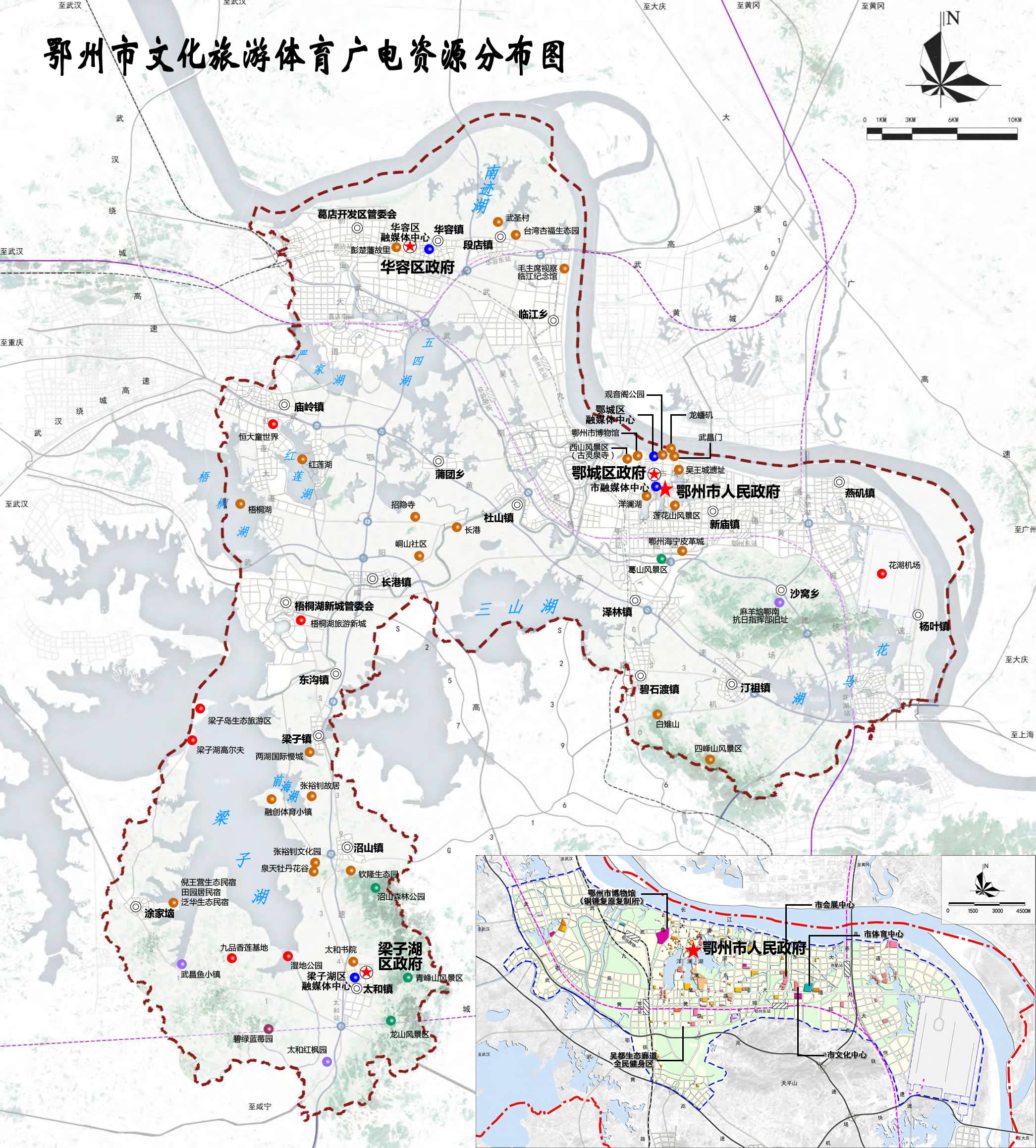 附图3：鄂州市“十四五”文化旅游体育广电特色旅游板块分布图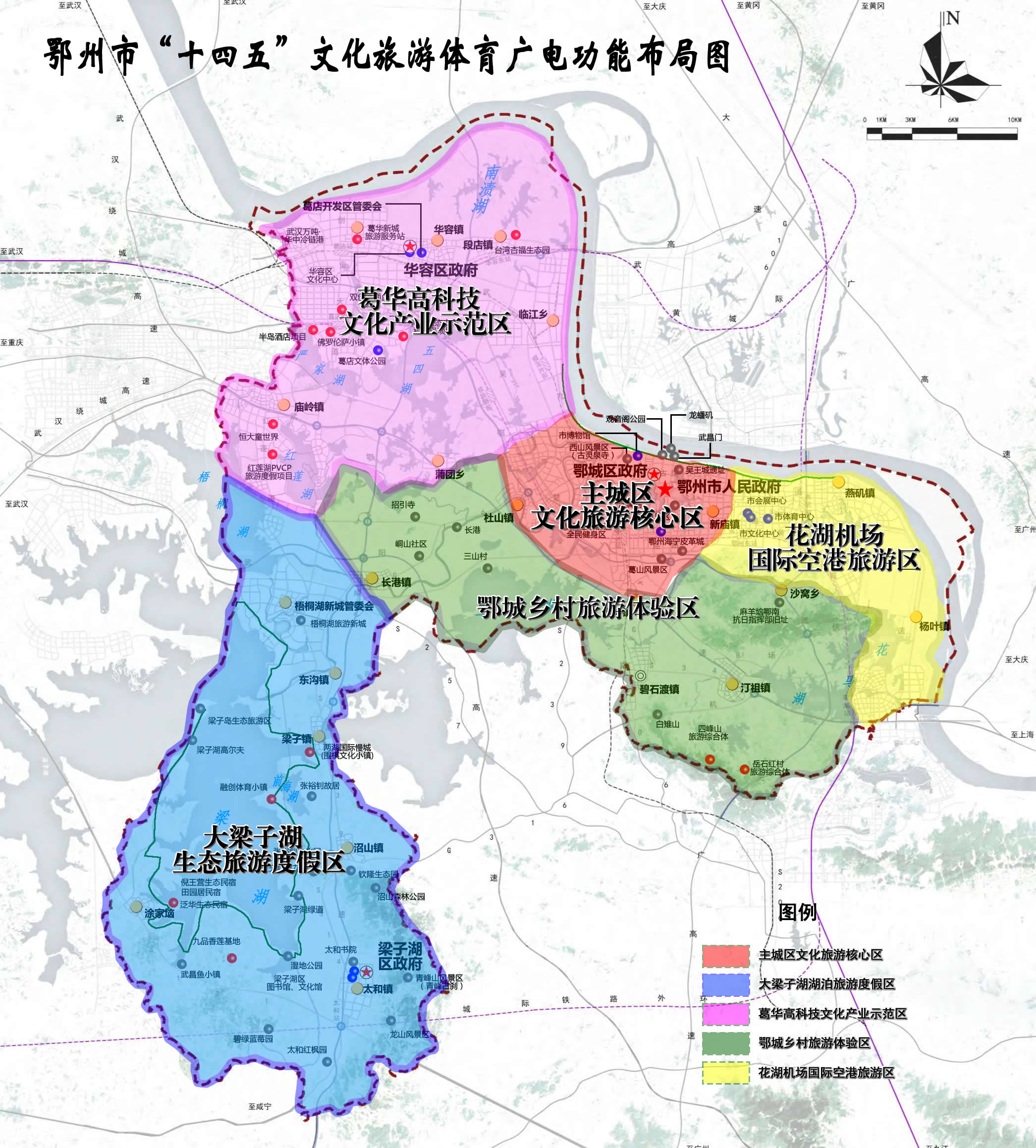 附图4：鄂州市“十四五”文化旅游体育广电重点建设项目分布图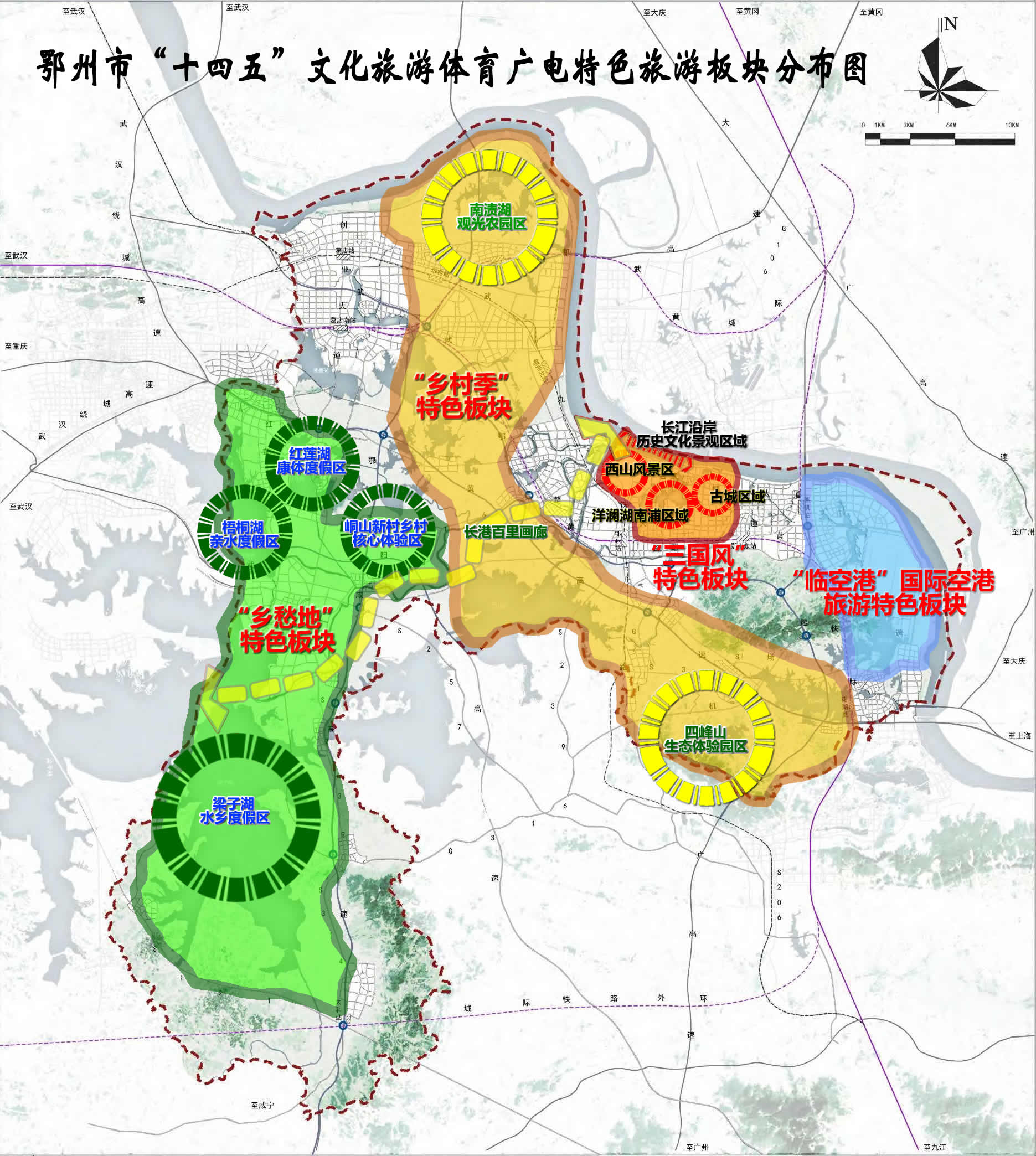 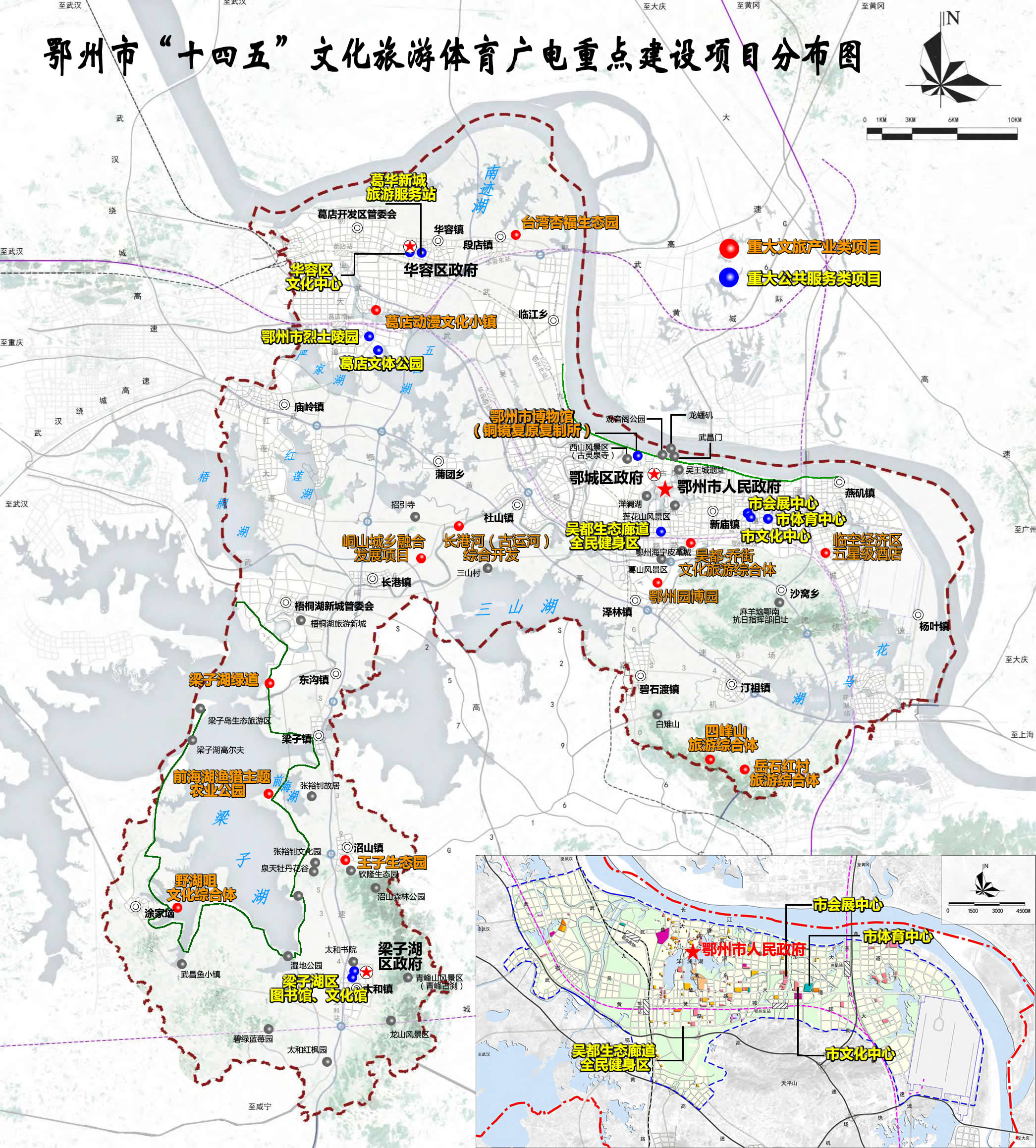 附表1：鄂州市“十四五”文旅体广产业类建设项目库附表2：鄂州市“十四五”文旅体广公共服务类建设项目库序号指标名称2020年（基数值）2025（目标值）指标属性文化指标文化指标文化指标文化指标文化指标1区级“三馆一场”覆盖率33%100%约束性2乡镇文体场馆达标率81%100%约束性3湖北省“五个一”工程奖01预期性4新增考古发掘、文物保护、博物馆、学术研究、传播出版等省级奖项01预期性5省级文化产业示范基地（个）3≥5预期性6重大文物险情排除率100%100%约束性旅游指标旅游指标旅游指标旅游指标旅游指标1接待国内外游客数（万人次）490.391051约束性2旅游总收入（亿元）29105.1约束性3旅游产业增加值占GDP比重2.88%5%约束性4国内游客人均停留天数1.32预期性5旅游人均消费（元）8301000预期性64A级旅游景区（个）1≥3预期性7国家生态文明建设示范区01约束性8荆楚文旅名县01预期性9省级全域旅游示范区0≥1预期性10湖北省旅游名镇（个）12预期性11湖北省旅游名村（个）26预期性12湖北省休闲农业示范点（个）310预期性13市级特色旅游村010预期性14市级农旅融合示范景区05预期性体育指标体育指标体育指标体育指标体育指标1体育产业增加值占全市GDP比重——2%预期性2经常参加体育锻炼人口比例（%）37.3%38.50%预期性3人均体育场地面积（平米）3.733.9约束性4国家级社会体育指导员人数25≥35预期性广电指标广电指标广电指标广电指标广电指标1地面数字电视700兆赫频率迁移完成率0100%约束性2市级电视台高清化改造完成率0100%约束性专栏3-1  鄂州文艺作品创作文艺作品创作工程：聚焦长江生态保护、绿色发展，立足地域特色，以长江大保护、国家湿地保护、湖北货运杻纽花湖机场建设、梁子湖退渔还湖、党和国家领导人民群众建设绿水青山美好家园为故事背景，组织创排现代京剧《青山湖》参加第四届湖北艺术节。围绕第五届湖北艺术节文艺展打造一部京剧舞台剧目。专栏3-2  湖泊旅游重点开发项目1.梁子湖全域旅游建设项目。（1）梁子岛游客服务中心及配套工程，长岭码头综合停车场建设项目；（2）东沟镇余湾村、茅圻村、伯岩村、刘河村四个乡村旅游点旅游服务中心及旅游驿站；（3）涂家垴镇官田、野湖咀游客服务中心及旅游驿站；（4）泉天牡丹花谷、梁湖碧玉生态园两个农旅基地游客服务中心及旅游驿站；（5）沼山-太和户外32公里徒步旅游道路建设（含太和镇谢培-陈太红色旅游道路）及旅游引导标识系统及旅游驿站建设；（6）太和镇陈太村游客服务中心及旅游驿站。2.梁子湖水生态展示馆项目。梁子湖水生态展示馆项目选址于梧桐湖新城南部广家洲大堤外滩，计划总投资3.5亿元，占地面积5万平方米，依托梁子湖水文化，建立华中首个以湖泊保护、水生态修复、水生物多样性保护为特色的研究展示中心。专栏3-3  乡村旅游重点建设项目1.杏福生态园旅游区项目。项目位于华容区段店镇，园区流转土地总面积1.7万亩，其中耕地面积1万余亩，湖泊面积7000亩，建设用地489亩，建设文创一条街、亲水乐园及相关基础设施。2.四峰山文旅度假项目。项目位于鄂城区汀祖镇。依托石桥水库及四峰山，以农业为基础，文旅为核心，产业为体系，一二三产联动协调，打造集现代农业、休闲旅游、田园社区、养生康复为一体的田园综合体。3.梁子湖旅游民宿项目。大力推进梁子岛黄鹰嘴民宿项目、刘斌高家咀民宿项目、余湾民宿项目建设，依托优质生态旅游资源，着力包装邱山民宿项目、梁子湖南岸民宿项目。4.前海湖渔猎主题农业公园项目。选址梁子湖区东沟镇、沼山镇的前海湖片区，规划范围18平方公。项目以自然景观为依托，生态保护为前提，与梁子湖（岛）全域旅游开发规划相衔接，开发集生态旅游、农业产品、商务休闲、文化体验于一体，开发建设与生态保护相平衡的渔猎主题农业公园。5.十个特色旅游村。峒山村、岳石洪村、路口村、武圣村、石竹村、中湾村、大桥村、熊易村、余湾村、楠竹村。6.五个农文旅融合景区。鄂城区长港镇峒山村干部培训基地、鄂城区杜山镇仙台生态旅游景区、梁子湖区沼山镇王子生态旅游景区、梁子湖区梁子镇铜铁海景区、梁子湖区太和镇狮子口生态区。专栏3-4  文化旅游重点建设项目文化旅游重点建设项目：“吴都·乔街”文化旅游综合景区、莲花山智慧景区建设项目、鄂州老城区特色街区改造项目、长港河综合开发项目。专栏3-5  红色旅游重点建设项目红色旅游重点建设项目：打造峒山红色旅游核心区。提升鄂南抗日根据地指挥中心旧址（麻羊垴）、市烈士陵园、北伐军二十军军部旧址、吴兆麟将军纪念馆、夏家榜、程正瀛故居、彭楚藩烈士墓、毛主席视察临江纪念馆。专栏3-6  旅游标准化创建工程计划1.AAAA级景区：梁子岛生态旅游区（复牌）、“吴都·乔街”文化旅游综合景区、西山风景区、台湾杏福生态园、鄂州园博园景区、红莲湖康体度假区；2.AAA级景区：峒山景区、熊易万亩葵园景区、湖北鄂州铜铁海景区、半岛计划、梁湖花海旅游景区、相约万古·抖音直播带货基地、沼山泉天牡丹花谷、沼山王子生态园景区、鄂钢工业旅游景区；3.国家乡村重点旅游村：峒山村、岳石洪村；4.湖北省旅游名镇：汀祖镇；5.湖北省旅游名村：张远村、大桥村、；6.湖北省全域旅游示范区：梁子湖区；7.省级工业旅游示范基地：鄂钢工业旅游景区。专栏4-1  重点规划编制1.市级规划工程：鄂州市旅游资源调查与评价报告、鄂州市文化业产业发展规划、鄂州市文物保护利用规划、鄂州市乡村旅游规划（鄂州市10个特色旅游村发展规划）、《长江国家文化公园（鄂州区域）建设保护规划》。2.区级规划工程：梁子湖区十四五全域旅游发展规划、鄂城区十四五文化旅游发展规划、华容区十四五文化旅游发展规划。专栏4-2  重大公共文化基础设施建设提升工程1、市级重大公共文化基础设施（1）市会展中心。项目选址于鄂州市吴楚大道以北，规划二十三号路东侧。项目总建筑面积118157.70平方米。主要建设展示中心、会议中心、科技馆及其他配套设施。（2）市文化中心。项目选址于鄂州市吴楚大道以北，广场路以东，规划十一号路以南。项目总建筑面积约50700平方米。包括大剧院、多功能小剧场（黑匣子）、剧院配套设施、多功能厅、美术馆、大屋盖投影等。2、区级重大公共文化基础设施（1）华容区市民文化中心。续建项目。总建筑面积为8000平方米，包括博物馆、文化馆及影城。（2）梁子湖区市民之家（区图书馆、文化馆、非遗展示馆及政务服务中心）。总建筑面积12757.00平方米，包括市民之家、政务服务中心、文化馆、图书馆、非遗展示馆、公共资源交易中心等。专栏4-3  公共文化数字化服务工程1.数字图书馆推广工程。（1）建设覆盖全市的数字图书馆虚拟网络、互联互通的数字图书馆系统平台和海量分布式数字资源库群，形成完整的数字图书馆标准规范体系，借助全媒体提供数字文化服务。形成覆盖全市的数字图书馆服务网，为广大群众提供多层次、多样化、专业化、个性化的数字图书馆服务，打造基于新媒体的图书馆服务新业态。（2）推行手机图书馆。以互联网、移动通信网、广电网为通道，通过免费或有偿下载，使市民可借助手机、数字电视、移动电视等新兴媒体，方便地享受多层次、多样化、专业化的免费数字化可随身移动的图书馆服务。2.全市公共图书馆通借通还完善工程。整合市县（区）两级图书馆的各类资源，投入项目建设资金，全面实现全市公共图书馆借阅证“一卡通”“馆际通借通还”“人性化的24小时自助图书馆”“城市街区24小时自助图书馆”“数字化资源的自助阅览及免费下载”等多种服务融合到一个应用技术服务平台，分步实现鄂州“市-区”两级图书馆图书资源通借通还及业务协作、信息传递、学术交流及办公自动化，实现全市范围内方便、统一、通联的信息服务与读者服务，努力探索网上图书馆与读者互动服务项目的各种新方式。3.公共电子阅览室建设工程。以未成年人、老年人、进城务工人员等群体为重点服务对象，大力推进城乡基层公共电子阅览室建设，努力构建内容安全、服务规范、环境良好、覆盖广泛的公益性互联网服务体系。专栏4-4  全民体育及健身工程1.市体育中心。项目选址于鄂州市吴楚大道北侧，项目总建筑面积190000平方米（室内部分包括体育场，体育馆，游泳馆，全民健身综合训练馆及其他配套设施）。室外部分主要包括室外足球场、网球场、篮球场、排球场、羽毛球场、健身设施及室外广场、绿化、道路、生态停车场及市政配套工程。2.吴都生态廊道全民健身区。项目建设地址位于吴都生态廊道范围内，滨湖西路至黄龙路段。总建筑面积12614平方米，其中5人制足球场4片，篮球场5片，网球场3片，排球场1片、中心广场及相关配套设施等工程。3.华容区体育中心项目。包括体育馆（主场馆）、标准足球场、功能用房、室外健身活动场地等。其中：体育中心主场馆建筑面积为8000-12000平方米；标准足球场及其他室外体育场地18000平方米。4、梁子湖区体育运动中心。项目选址于梁子湖区太和镇。建设内容包括体育场、体育馆、游泳馆，兼顾公共卫生方舱医院功能。体育场总占地面积为20000平方米，体育馆占地面积8000平方米。5、葛店文体公园。选址于葛店完全中学（在建）以东，湖北幼儿师范高等专科学校西南侧，东南至航海路，西北至学府路。项目占地1100亩，建设集沐武广场、体育中心、篮球馆、游泳馆、图书馆、博物馆、科技馆、文化馆、青少年活动场、湿地景观、配套商业等为一体的综合体育主题场地。专栏4-5  重大广电基础设施建设提升工程1.现代化广播电视公共服务体系建设工程：推进广播电视基本公共服务标准化建设，重点完善设施设备布局和建设、人员配备、服务管理的行业标准规范。推进广播电视基本公共服务均等化建设，提升广播电视综合人口覆盖率，提供应急广播服务。采取项目补贴、定向资助、贷款贴息等政策，支持各类社会组织和机构参与广播电视公共服务。完善运行维护体系，强化公共服务长效运行维护体系，促进服务水平不断提升。 2.应急广播体系建设工程：进一步完善应急广播平台和数字有线电视、中波调频、市新闻节目调频同步广播网的接口对接，建成市、区、镇、村四级贯通的应急广播体系，将鄂州广播电视台综合广播作为应急广播频道。推动建立与上一级应急广播平台和对应等级应急发布部门的对接机制，完善应急广播系统管理、运行和维护机制，向城乡居民提供灾害预警应急广播和政务信息发布、政务宣讲服务。 3.安全保障工程：加强设备设施保护能力，严格执行重大事件事故上报和零报告机制。加强技术创新研究，充分利用安全播出指挥调度平台等信息化手段，拓展指挥调度平台应用场景，综合提升安全播出能力。建立健全网络安全监测和安全攻防演练机制，完善安全播出和网络安全督查检查机制，以制度保障促进广播电视和网络视听的安全保障工作。序号项目名称投资主体建设             性质建设                 地点主要建设内容及规模建设起止年限总投资(万元)合计项目16个。总投资额254.69亿元合计项目16个。总投资额254.69亿元合计项目16个。总投资额254.69亿元合计项目16个。总投资额254.69亿元合计项目16个。总投资额254.69亿元合计项目16个。总投资额254.69亿元合计项目16个。总投资额254.69亿元合计项目16个。总投资额254.69亿元1台湾杏福生态园文旅项目企业投资续建华容区园区流转土地总面积1.7万亩，其中耕地面积1万余亩，湖泊面积7000亩，申请建设用地489亩,将致力于改善当地农村面貌，美化改造村塆，将乡村营造成一道美丽的风景。其中文旅项目有：（1）文创一条街，投资2.9亿；（2）亲水乐园项目；（3）创建AAAA级景区。2018-20241000002梁子湖全域旅游建设项目政府投资企业投资新建梁子湖区实现日接纳游客20000人标准。建设内容：（1）梁子岛景区复牌；梁子岛游客服务中心及配套工程；长岭码头综合停车场建设项目；（2）建设东沟镇余湾村、茅圻村、伯岩村、刘河村四个乡村旅游点旅游服务中心及旅游驿站；（3）建设涂家垴镇官田、野湖咀游客服务中心及旅游驿站；（4）旅游驿站；（5）沼山-太和户外徒步旅游道路（含太和镇谢培-陈太红色旅游道路）32公里旅游徒步道路建设（红色旅游道路）及旅游引导标识系统及旅游驿站建设；（6）太和镇陈太村游客服务中心及旅游驿站。2021-2025700003梁子湖区野湖咀文化综合体企业投资新建梁子湖区项目规划用地面积1100亩，总建筑面积16534.57平方米，总投资1亿元，主要建设内容包括艺术中心、接待中心、艺术工作坊、休闲渡口、生态湿地、主题村落、实景娱乐体验区及基础配套等2021-2024100004王子生态园企业投资新建梁子湖区占地1200亩，项目分三期建设，主要建设内容有配套服务设施、道路、果园、游客中心、景观景点等。2021-2024200005东梁子湖乡村振兴文旅综合体政府投资新建梁子湖区流转200户民居进行改造，修建20公里环湖绿道，新建花卉蔬菜大数据中心、旅游码头、集散中心及农旅基地等。2022-2024670006珞格生态综合体政府、企业投资新建梁子湖区项目建设内容包括：园区路面刷黑、综合体接待中心、办公大楼及大棚建设、景观景点打造、停车场、民宿及配套设施。2022-2024200007五星级酒店项目企业投资新建临空经济区项目占地26779.92平方米，总建筑面积55051平方米。客房341间，3个餐厅，酒廊、大堂吧、会议室及空中健身房、无边游泳池等。2022-20241000008前海湖渔猎主题农业公园项目企业投资新建梁子湖区总投资规模约15亿元。项目以自然景观为依托，生态保护为前提，与梁子湖（岛）全域旅游开发规划相衔接，开发集生态旅游、农业产品、商务休闲、文化体验，开发建设与生态保护平衡的农旅融合国家级渔猎主题农业公园。2021-20251500009梁子湖旅游民宿项目企业投资谋划梁子湖区推进梁子岛黄鹰嘴民宿项目、刘斌高家咀民宿项目、余湾民宿项目建设，依托优质生态旅游资源，着力包装邱山民宿项目、梁子湖南岸民宿项目。2022-202515000010“吴都·乔街”4A级文化旅游综合景区政府企业投资新建鄂城区项目选址于吴都大道以南、鄂州大道以东、汇贤路以西、天龙路以北，占地面积为120亩。项目主要建设内容有：游客集散中心、七子巷小吃街、主题民宿及精品酒店住宿群、十坊百店民俗文化体验场馆群、九佬十八匠特色风俗体验区、网红主题酒吧街、特色风味主题餐饮作坊群、演艺演出体验区等。打造集“文旅融合、农旅融合、休闲体验度假、文化观光养生、商住综合配套”为一体的复合型文化旅游综合体。2022-20257670011四峰山文体度假项目企业投资谋划鄂城区建设地点：鄂城区汀祖镇。围绕文化体验旅游、生态休闲旅游、探险旅游、科考旅游和观光农业旅游打造针对多种人群的旅游产品，以此建设园林景区、风情街区、宾馆美食区、现代购物区、休闲养老区、各种农业观光区、农家体验区等，同时配套客房区、综合公共区、停车场。2022-202520000012葛店动漫文化小镇企业投资谋划葛店开发区项目总投资70亿元，用地范围为丁桥港以南、武城湖以北、东湖路以东，总建设用地面积1200亩，总建筑面积41.6万平方米。项目设计功能包括动漫产业区、动漫娱乐区、生活配套区三大功能板块。2021-202570000013岳石洪村文旅综合体项目企业投资新建鄂城区主要围绕文化体验旅游、生态休闲旅游、探险旅游、科考旅游和观光农业旅游，建设园林景区、风情街区、宾馆美食区、现代购物区、休闲养老区、各种农业观光区、农家体验区等，同时配套客房区、综合公共区、停车场。将汀祖镇南部山地旅游带建设成为武汉城市圈东部郊野公园、华中地区乡村旅游目的地、全国城乡融合发展示范区。2022-20241320014长港河（古运河）综合开发政府+企业投资谋划鄂城区九十里长港，是国内现存最原生态的运河。拟综合打造水上运动（龙舟）；岸线运动（全程马拉松）及红色旅游4A级旅游景区。2023-202550000015鄂州园博园政府+企业投资新建鄂城区项目选址在葛山风景区南部，占地165公顷，主要建设内容有3个展区、5个展馆，52个展园，配套建设园博绿道、游客中心、特色街区、文创特色小镇等。2023-202436000016峒山城乡融合发展项目政府投资新建鄂城区峒山村新建队村湾风貌提升（国道沿线160户立面改造);村部后树林公园提档升级，用地面积约9014平方米;荷香园，用地面积约46591平方米;十里水杉林，用地面积约120380平方米;乡愁园（樱花园），用地面积约120380平方米;武昌鱼展示中心，用地面积约200平方米;红色步道，用地面积约108400平方米;金融+生活服务+文化驿站，用地面积约200平方米;峒山古村落提档升级，建筑面积70242.19平方米;新建队电网台区改造，主要为沿线改造提升，面积约为200平方米;乡愁博物馆，建筑面积2500平方米;华农基地田间博物馆（户外体验)，建筑面积300平方米;乡村振兴学院,建筑面积1000平方米;培训住宿一产权，建设15栋，峒山宿装修，建设15套、峒山宿（民宿）装修，建设8套;四线港整治与提升，建设长度2000.00米;配套景观风貌绿化提升;标识标牌导视，建设500个。2022-202410000序号项目名称投资主体建设             性质建设                 地点主要建设内容及规模建设起止年限总投资(万元)合计项目16个，总投资额51.85亿元 合计项目16个，总投资额51.85亿元 合计项目16个，总投资额51.85亿元 合计项目16个，总投资额51.85亿元 合计项目16个，总投资额51.85亿元 合计项目16个，总投资额51.85亿元 合计项目16个，总投资额51.85亿元 合计项目16个，总投资额51.85亿元 1市会展中心政府投资续建临空经济区总投资7亿元，总建筑面积100437平方米。主要建设会议中心、展示中心、管理用房、设备用房及餐饮、库房、地下停车场等配套设施。2020-2022700002市体育中心政府投资新建临空经济区总投资20亿元，总建设面积197394平方米。主要建设体育场、体育馆、游泳馆、全民建设综合训练馆及室外足球场、网球场、篮球场、排球场、羽毛球场及室外广场、绿化、道路及停车场等配套设施。2023-20242000003市文化中心政府投资新建临空经济区总投资3.8亿元，建筑面积42123平方米。主要建设剧院、多功能厅、公共剧务用房、业务管理用房、文化教育培训用房、小秀场及地下停车场、设备用房等配套设施。2022-2023380004吴都生态廊道全民健身区政府投资续建鄂城区总建筑面积12614平方米，其中五人制足球场4片3952平方米，篮球场3片1695平方米，网球场4片2797平方米，拼装游泳池1200平方米、中心广场1100平方米、停车场1870平方米、供配电及照明、给排水、通风、消防、弱电等相关配套设施等工程。2019-2021814.35葛店文体公园政府投资续建葛店开发区总投资约14亿元，占地1100亩，主要建设综合体育馆、专业体育场（足球场）、游泳馆、展示馆、图书馆及室外广场、绿化、道路及停车场等配套设施。2019-2022140000 6葛华新城旅游服务站政府投资续建华容区该项目位于鄂州市华容城区文昌大道北侧、兴华路西侧地块。建设内容包括游客服务中心、站前广场、停车场等，并配套建设绿化、给排水等设施。总建筑面积4706.84平方米。2019-202132767华容区体育中心项目政府投资新建华容区体育馆（主场馆）、标准足球场、功能用房、室外健身活动场地。其中：体育中心主场馆建筑面积为8000-12000平方米，主场馆项目预计总投资4800万元；标准足球场及其他室外体育场地建设用地18000平方米，总投资为3280万元。建设周期二年。2021-20238000 8体育公园政府投资新建鄂城区以体育休闲和生态旅游为主题，集生态游项目、大自然课堂以及趣味运动为一体的主题公园，务求为游客打造快乐，健康，和谐的生活方式。2020-202310000 9沿江绿道政府投资新建鄂城区既是沿江绿道，又是健身步道，也是马拉松步道2020-20229000 10华容区文化中心政府投资新建华容区项目用地面积9735平方米，总建筑面积为8000平方米，其中区文化馆（含文化广场）建筑面积为3600平方米；区博物馆（非遗馆）建筑面积为3000平方米、影城面积为1300平方米。计划总投资4542.82万元。2020-20214542.8211梁子湖区图书馆政府投资新建梁子湖区建筑面积2300平方米，项目整体建筑包括：藏书、借阅、咨询服务、公共活动与辅助服务、业务、行政办公、技术设备、后勤保障等。2020-2021648.4912梁子湖区文化馆政府投资新建梁子湖区建筑面积2000平方米，项目整体建筑包括演艺活动、交流展示、辅导培训、图书阅览、游艺娱乐、文艺创作、行政管理、会议接待、库房、后勤服务等用房以及室外活动场地、绿化等。2020-2021627.6513梁子湖区体育运动中心项目政府投资新建梁子湖区建设内容：梁子湖区“一场两馆”（体育场、体育馆、游泳馆），主要建设体育活动中心场馆，健身设施、室内游泳馆以及相关配套设施等，兼顾公共卫生方舱医院功能。2020-2022700014梁子湖智慧旅游建设项目政府投资新建梁子湖区建设梁子岛+环湖乡村旅游智慧景区（乡村旅游点）为主的全域旅游平台建设及配套工程建设；2021-20231500015乡镇级全民健身示范工程政府投资新建梁子湖区建筑面积20000平方米，基建及设备购置（包含太和镇、沼山镇、梁子镇）。2020-202280016鄂州市烈士陵园政府投资新建葛店开发区总建筑面积10400平方米，主要建设内容：（1）红色教育基地场馆（2）革命历史展陈馆（3）烈士纪念堂（4）烈士陵园、军人墓园、烈士纪念墙及门房、厕所等配套设施。2022-202310800